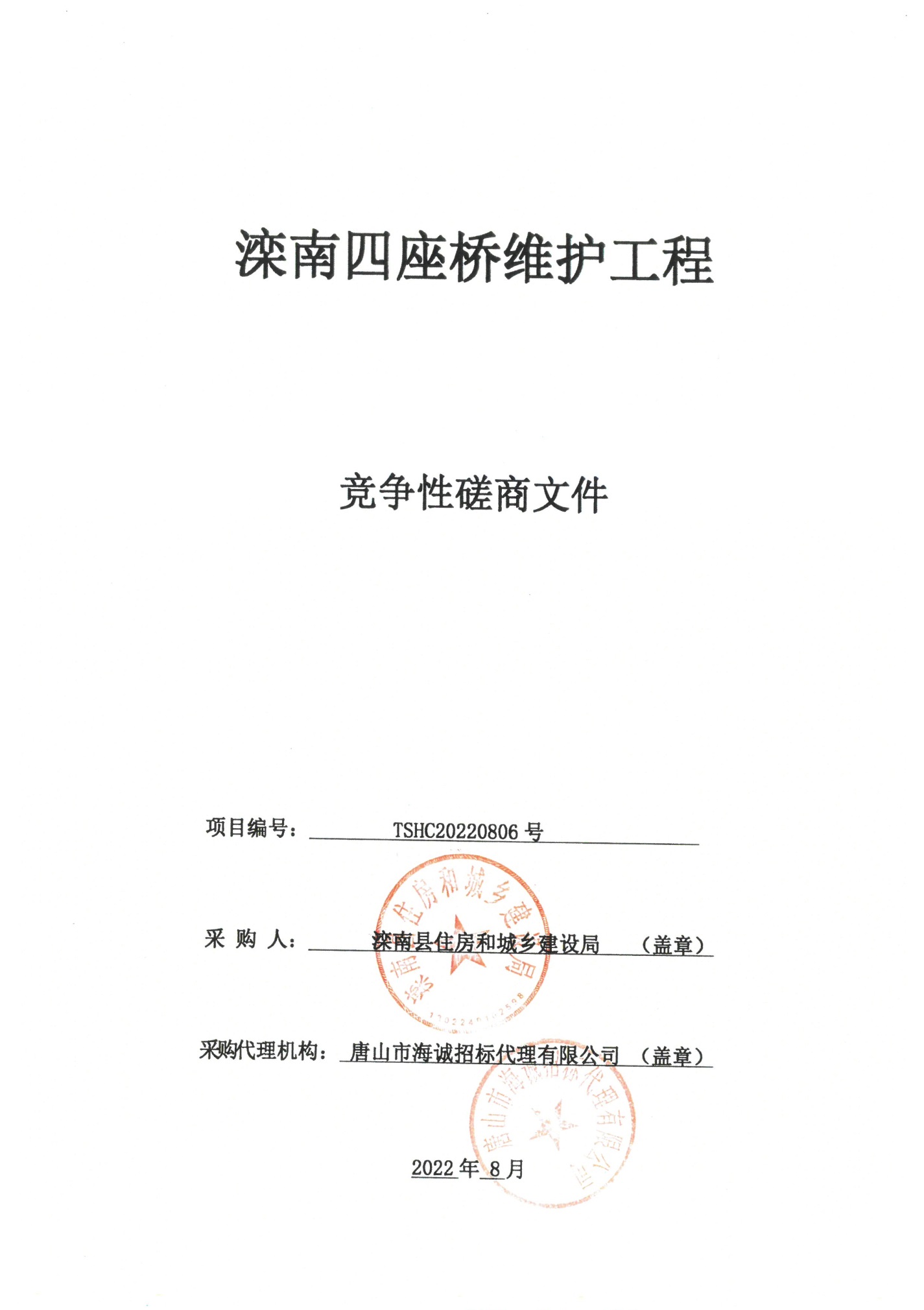 目  录第一章 竞争性磋商公告 第二章 竞争性磋商须知前附表 第三章 竞争性磋商须知 第四章 政府采购合同 第五章 磋商程序及标准第六章 技术标准和要求第七章 响应文件格式 第八章 工程量清单及图纸 为了保证采购活动的公开、公平、公正，特此郑重声明：本文件及有关附件作为磋商依据，对供应商及参与人均具有约束力，供应商编制响应文件必须按照本文件的约定进行,由于对磋商文件的误解而造成的无效响应或其他情况,后果自负。竞争性磋商公告滦南四座桥维护工程的潜在供应商应在“河北省公共资源交易平台（http://www.hebpr.cn/tangshan/）”获取采购文件，并于2022年8月25日09点00分（北京时间）前提交响应文件。一、项目基本情况项目编号：TSHC20220806号；项目名称：滦南四座桥维护工程；采购方式：竞争性磋商预算金额：1565631.06元；最高限价：1565631.06元；采购需求：本工程为滦南四座桥维护工程，包含中大街上跨铁路桥、那颜桥、北河大桥、唐港铁路桥（以工程量清单为准）。合同履行期限（工期）：120日历天，具体开竣工日期以合同签订为准；本项目不接受联合体。二、申请人的资格要求：1、满足《中华人民共和国政府采购法》第二十二条规定；2、落实政府采购政策需满足的资格要求：本项目专门面向中小企业，供应商需提供《中小企业声明函》。落实中小微企业、监狱企业、残疾人福利性单位采购政策；3、本项目的特定资格要求：（1）供应商须具备建设行政主管部门核发的市政公用工程施工总承包三级及以上资质，并在人员、设备、资金等方面具有相应的施工能力；（2）拟投入的项目经理须具备市政工程专业贰级及以上注册建造师执业资格，具备有效的安全生产考核合格证书（B类），且不得担任其他在施建设工程项目的项目经理；（3）通过“信用中国”网站（www.creditchina.gov.cn）、“中国政府采购网”（www.ccgp.gov.cn）对供应商进行信用记录查询，被列入失信被执行人、重大税收违法案件当事人名单、政府采购严重违法失信行为记录名单的供应商，将被拒绝参加本次采购活动。以采购人在磋商当天查询结果为准。三、获取采购文件时间：2022年8月15日至2022年8月19日，每天上午09:00至12:00，下午12:00至17:00（北京时间，法定节假日除外）；地点：凡有意参加者，请登录“河北省公共资源交易服务平台”自行下载电子竞争性磋商文件及相关附件，并在系统中及时查看有无澄清或修改；方式：本项目采用电子化采购。已在河北省公共资源交易服务平台市场主体库通过资格确认（注册登记）并办理其中任意一家CA证书（包括河北CA、山西CA、北京CA、联通CA、CQCCA、CFCA。）的供应商可直接登录唐山市电子交易系统下载文件。未经资格确认（注册登记）的供应商可在“河北省公共资源交易平台（http://www.hebpr.cn/tangshan/）”网站进行账号注册，点击“市场主体登录”进入系统，选择【唐山市】进入“唐山市公共资源交易综合信息平台-市场主体”系统，选择左侧“业务管理”菜单下的“填写投标信息”，找到对应项目进行投标。完成后在“交易文件下载”菜单下载相应采购文件。也可到唐山市市本级公共资源交易中心，在自主注册一体机上进行现场注册。详细注册流程可参考河北省公共资源交易平台（http://www.hebpr.cn/tangshan/）唐山市网站首页“常用下载”栏目中的《市场主体注册登记操作手册》完成注册登记。未通过交易平台下载磋商文件的供应商，其提交的响应文件将被作为无效响应文件处理。技术支持电话：400-998-0000。售价：0元。四、响应文件提交截止时间：2022年8月25日09时00分（北京时间）（从磋商文件开始发出之日起至供应商提交首次响应文件截止之日止不得少于10日）地点：本项目采用网上全流程电子采购；供应商须在提交响应文件截止时间前通过“河北省公共资源交易服务平台”提交电子响应文件。五、开启时间：2022年8月25日09时00分（北京时间）地点：河北省公共资源交易服务平台-唐山不见面开标大厅六、公告期限自本公告发布之日起5个工作日。七、其他补充事宜1、本公告发布媒介：中国河北政府采购网和河北省公共资源交易服务平台。2、未经资格确认（注册登记）的供应商可在“河北省公共资源交易平台”网站进行账号注册；也可到唐山市市本级公共资源交易中心，在自主注册一体机上进行现场注册。详细注册流程可参考河北省公共资源交易平台（http://www.hebpr.cn/tangshan/）唐山市网站首页“常用下载”栏目中的《市场主体注册登记操作手册》完成注册登记。注册成功后点击“市场主体登录”进入系统，选择【唐山市】进入“唐山市公共资源交易综合信息平台-市场主体”系统，选择左侧“业务管理”菜单下的“填写投标信息”，找到对应项目进行投标，完成后在“交易文件下载”菜单下载相应采购文件。3、未通过交易平台下载采购文件的供应商，其提交的响应文件将被作为无效响应文件处理。4、技术支持电话：400-998-0000。八、凡对本次采购提出询问，请按以下方式联系。1、采购人信息采购单位：滦南县住房和城乡建设局地址：滦南县城联系人：王女士联系方式：139333042262、采购代理机构信息招标代理单位：唐山市海诚招标代理有限公司 地址：河北省唐山市滦南县兆才大街北侧北河金街7-111号商铺联系人：潘女士 联系电话：0315-5705566  邮箱：tsshczbdl@126.com 3、项目联系方式联系人：潘女士联系电话：0315-5705566  第二章 竞争性磋商须知前附表第三章 竞争性磋商须知一、总则一、工程说明 1.1 本采购项目说明详见本须知前附表 。 1.2 本采购项目按照《中华人民共和国政府采购法》等有关法律、法规和规章，通过竞争性磋商方式选定合格供应商。本项目专门面向中小企业或小型、微型企业采购。二、采购范围及工期 2.1 本采购项目的范围详见本须知前附表 。 2.2 本采购项目的工期要求详见本须知前附表 。三、定义    1、“采购人”系指滦南县住房和城乡建设局。    2、“采购代理机构”系指唐山市海诚招标代理有限公司。3、“供应商”系指响应磋商文件并且符合磋商文件规定资格条件和参加磋商竞争的法人、其他组织或者自然人。4、“响应文件” 系指对磋商文件提出的要求和条件作出实质性响应而编制的文件。5、“磋商小组” 系由采购人代表和有关专家等组成的确定成交供应商的组织。    6、“成交供应商”系指由磋商小组评审符合竞争性磋商磋商文件要求并向采购人提供服务的法人、其他组织或者自然人。四、资金来源 3.1 本采购项目项目资金来源详见磋商须知前附表 。 五、磋商文件的澄清或修改提交首次响应文件截止之日前，采购人、采购代理机构可以对已发出的磋商文件进行必要的澄清或者修改，澄清或者修改的内容作为磋商文件的组成部分。澄清或者修改的内容可能影响响应文件编制的，采购人、采购代理机构应当在提交首次响应文件截止时间至少5日前，发布更正公告。不足5日的，且澄清或修改的内容影响影响文件编制的，采购人、采购代理机构应当顺延提交首次响应文件截止时间。 六、无效响应    ★供应商有下列情况之一，其视为无效响应：    1、供应商提供的响应文件不完整；    2、响应文件未按磋商文件的规定签署；    3、未按规定报价；    4、供应商对磋商文件的要求未做出实质性响应；    5、法律、法规规定的其他情况。    ★供应商有下列情况之一，其磋商不仅被视为无效，而且采购人将严格按照《中华人民共和国政府采购法》及相关法律、法规及规章制度的规定行使权利。供应商给采购人和采购代理机构造成损失的，应予以赔偿。    1、供应商提供的有关资格、资质证明文件不真实或提供虚假磋商材料；    2、供应商在磋商有效期内撤回其响应文件；    3、在整个磋商过程中，供应商有企图影响磋商结果的任何活动；    4、供应商以任何方式诋毁其他供应商；    5、供应商之间相互串通；    6、供应商向采购人、采购代理机构、磋商小组成员提供不正当利益；    7、成交供应商不按规定签订合同；    8、法律、法规规定的其他情况。七、磋商保证金 1、供应商须缴纳磋商保证金，磋商保证金的缴纳要求见磋商须知前附表。 2、采购人或采购代理机构应当在采购活动结束后及时退还供应商的保证金，但因供应商自身原因导致无法及时退还的除外；未成交供应商的保证金应当在成交通知书发出后5个工作日内退还，成交供应商的保证金应当在采购合同签订后5个工作日内退还。 3、供应商有下列情况，保证金不予返还。 （1）供应商在响应文件提交截止时间后撤回响应文件的； （2）供应商在响应文件中提供虚假材料的； （3）除因不可抗力或磋商文件认可的情形以外，成交供应商不与采购人签订合同的； （4）供应商与采购人、其他供应商或者采购代理机构恶意串通的； （5）磋商文件规定的其他情形。 4、对于未能按要求提交磋商保证金的供应商，采购人将视为未响应磋商文件而予以拒绝。八、磋商有效期     1、磋商有效期从提交响应文件的截止之日起算。响应文件中承诺的有效期应当不少于磋商文件中载明的磋商有效期60天(日历天)。否则为不实质性响应，为无效响应。2、特殊情况下，在磋商有效期满之前，采购代理机构可以以书面形式要求供应商同意延长磋商有效期。供应商可以以书面形式拒绝或接受上述要求。拒绝延长磋商有效期的供应商有权放弃磋商；同意延长磋商有效期的供应商应当相应延长其磋商的有效性，但不得修改响应文件的实质性内容。九、磋商费用    无论磋商过程中的方法和结果如何，供应商应自行承担所有与参加磋商有关的费用。十、踏勘现场 1、 供应商应自行对项目施工现场和周围环境进行勘察，以获取编制响应文件和签署合同所需的资料。勘察现场所发生的费用由供应商自己承担。2、 采购人向供应商提供的有关施工现场的资料和数据，是采购人现有的能使供应商利用的资料。采购人对供应商由此而做出的理解、推论和结论概不负责。3、 供应商及其人员经过采购人允许，可为踏勘目的进入采购人的项目现场，但供应商及其人员不得因此使采购人及其人员承担有关的责任和蒙受损失。供应商并应对由踏勘现场而造成的死亡、人身伤害、财产损失、损害以及任何其它损失、损害和引起的费用和开支承担责任。十一、其他说明    1、合同由采购人与成交供应商签订，签订后的合同原件采购人、采购代理机构、采购办、供应商各一份备案。    2、合同签订依据：磋商文件、响应文件、供应商承诺书、最后报价、成交通知书及澄清文件等，均为有法律约束力的经济合同的组成部分。    3、供应商只允许根据磋商文件的要求一个项目提供一个（套）方案，一个项目报多个方案或一主选一备选的取消磋商资格。响应文件的编制一、响应文件的语言及度量衡单位 1、响应文件和与磋商有关的所有文件均应使用汉语。 2、除工程规范另有规定外，响应文件使用的度量衡单位，均采用中华人民共和国法定计量单位。   二、响应文件的编制要求    1、供应商应仔细阅读竞争性磋商磋商文件的全部内容，按磋商文件的要求提供响应文件，并保证所提供的全部资料的真实性、准确性、有效性、合法性及完整性，以使其对磋商文件做出实质性响应。否则，其磋商有可能被拒绝。   2、供应商获取磋商文件后，应仔细检查磋商文件的所有内容，如有缺页或者附件不全应及时向采购代理机构提出，否则，由此引起的磋商损失自负；供应商同时应认真审阅磋商文件中所有的事项、格式、条款和规范要求等，如果供应商的响应文件没有按照磋商文件要求提交全部资料或者响应文件没有对磋商文件做出实质性响应，其风险应由供应商自行承担。并根据有关条款规定，其磋商有可能被拒绝。3、响应文件统一用A4规格幅面编辑并编制目录及连续页码；响应文件必须使用中文编写；响应文件中可能涉及到的外文资料必须附有相应的中文译本，外文资料与中文译本不一致之处，以中文译本为准三、响应文件的签署 1、磋商响应文件应由供应商的法定代表人或其委托代理人签字或盖章。委托代理人签字的，磋商文件应附法定代表人签署的授权委托书。磋商文件应尽量避免涂改、行间插字或删除。如果出现上述情况，改动之处应加盖单位章或由供应商的法定代表人或其授权的代理人签字确认。    2、电子响应文件中供应商的单位公章、法定代表人签字或印章均应使用 CA 数字证书电子印章或电子签章，否则响应文件按无效处理。 四、响应文件的加密及解密1.供应商应制作加密的电子响应文件（*.tstf格式），并在响应文件递交截止前上传到交易系统的指定位置(http://ggzy.xzspj.tangshan.gov.cn:8088/BidOpening/bidopeninghallaction/hall/login)。上传时必须得到电脑“上传成功”的确认（注意响应文件是否完整、正确）。未按规定时间和方式提交电子文件，因供应商的原因导致电子响应文件不能打开的，采购人不予受理。2.文件解密时长规定为 30 分钟，供应商需在规定时间内自行完成解密，因供应商原因造成响应性文件在规定时间内不能解密且采取补救措施仍无法正常开启的，视为无效响应性文件。 3.补救措施：供应商无法使用企业 CA 证书解密响应文件时，可以启用“密码解密”功能，启用后，供应商可通过之前设置的密码解密响应文件。4.采购人对因不可抗力事件造成的响应文件的损坏、丢失的，不承担责任。5.供应商在交易系统上传电子响应文件的同时，应保证响应文件中不含病毒或者其他恶意程序。6、供应商在交易系统上传电子响应文件时，应考虑到网络延迟、网速及电脑设备运行状态等因素，建议提前上传加密的电子响应文件。五、响应文件的递交1.下列情形视为响应文件未递交：至递交响应文件截止时，响应文件未完整上传并保存的。响应文件损坏或格式不正确的。未使用最新发布的磋商文件制作响应文件的。如因供应商丢失、损坏 CA 数字证书等自身原因造成响应文件不能在规定时间内成功解密的，因供应商原因造成响应文件无法导入或无法完整导入电子开标系统的。其后果由供应商自行承担。    2、供应商代表必须在响应文件递交截止时间前将响应文件上传并保存；如因磋商文件的修改推迟响应文件递交截止时间的，则按采购代理机构通知规定的时间递交。3、电报、电话、电子邮件等形式的磋商采购人概不接受。  4、不再要求现场提供纸质响应文件，成交结果公示结束后，成交供应商须提供与递交的电子响应文件内容一致的纸质响应文件一正二副邮寄至采购代理机构。六、磋商货币 本工程磋商报价采用的币种为人民币。 七、响应文件的补充、修改与撤回 　  1、供应商在磋商文件要求提交响应文件的截止时间前，可以补充、修改或者撤回已提交的响应文件。    2、响应文件不允许在响应文件递交截止时间之后进行变更。    3、响应文件的有效期为磋商时间开始后60天（日历日），磋商开始后在磋商有效期内不得撤回响应文件。八、响应文件格式  供应商提交的响应文件应当使用磋商文件所提供的响应文件全部格式（表格可以按同样格式扩展） 四、磋商报价要求、编制依据及报价说明1、报价中的单价和总价均以人民币表示，其它币种不予接受。报价表应写明报价包含的项目、单价和总价，如果单价累计与总价不符时，以单价累计为准。单价小数点明显错位的以总价为准，并修改单价。大小写不符时，以大写为准。2、供应商按磋商文件的规定提交最后报价（各供应商必须在磋商小组规定时间内在电子交易平台内提交报价，未在规定时间内提供最后报价的视为放弃最后报价。）；最后报价是供应商响应文件的有效组成部分。最后 报价后，清单对应项同比例下浮。磋商小组按供应商最后报价下浮金额核算下浮比例对供应商清单分部分项进行核算，以此认定供应商是否低于成本报价竞标或不正当竞争。    磋商小组按供应商最后报价下浮金额核算下浮比例对供应商清单分部分项进行核算，以此认定供应商是否低于成本报价竞标或不正当竞争。磋商小组认为，供应商的磋商报价明显不合理或者低于成本，有可能影响工程质量和不能诚信履约的，应当要求其予以解释说明。磋商小组认为其解释不明了、说服力不强可以取消该供应商的最后报价资格。     3、报价除安全生产文明施工费、规费和税金的取费标准应当按照磋商文件规定的费率标准进行计算（供应商首次报价时在单位工程费汇总表中列出规费、安全生产文明施工费、税金的计取基数和计取费率，作为磋商小组评审的依据。评审时对规费、安全生产文明施工费、税金进行符合性评审。供应商首次磋商报价时在单位工程费汇总表中未列出规费、安全生产文明施工费、税金的计取基数和计取费率的，磋商小组将认为未实质性响应磋商文件）外，应当按照企业定额或参照省住建厅发布的消耗量定额、取费标准、人工预算单价和施工机械台班预算单价以及材料市场价格信息根据自身实力、施工经验、现场环境以及磋商文件的要求由供应商自主报价。4、报价依据磋商文件、工程量清单、答疑纪要、澄清和修改通知；5、供应商应按采购人提供的工程量清单中列出的工程项目和工程量填报单价和合价。每一项目只允许有一个报价，任何有选择的报价将不予接受。供应商未填报单价或合价的工程项目，视为该项费用已包括在其他有价款的单价或合价内，采购人将不予支付。6、工程量清单内的费用、磋商文件中合同条款的其它费用、风险包干费用等，应体现在报价中。供应商没有就上述费用报价的，视为费用已包括在其他有价款项目的综合单价内。7、供应商可先到现场踏勘以充分了解工地位置、情况、道路、储存空间、装卸限制及任何其他足以影响承包价的情况，任何因忽视或误解工地情况而导致的索赔或工期延长申请将不被批准。8、供应商一旦被确定为成交供应商，成交价即为合同价，合同价款在合同条款签订后，任何一方不得擅自改变。供应商在报价时要充分考虑本项目的一切风险因素（如场地因素、地质资料和地下障碍物因素、材料设备价格因素、工程费用调整因素、外部环境影响因素等等），在报价时作出最优和最合适、最有竞争力的报价。9、本次报价时安全生产文明施工费、规费、税金费率：（1）规费的计取执行《河北省住房和城乡建设厅关于完善建筑业企业规费计取有关工作的通知》（冀建市[2016]11号）文；（2）安全生产文明施工费的计取费率执行《河北省住房和城乡建设厅关于调整安全生产文明施工费费率的通知》（冀建工[2017]78号）文；    （3）税金费率执行关于重新调整《建筑业营改增河北省建筑工程计价依据调整办法》的通知（冀建建市[2019]3号）文；五、政府采购政策执行（政策优惠不可兼享）本次采购中涉及到的采购政策按照以下要求执行，并按照国家采购政策规定提供相应的证据、证明或声明，否则视为不享受采购政策条件。未涉及采购政策的不需要提供。1、本项目专门面向中小企业，根据《政府采购促进中小企业发展管理办法》（财库【2020】46号）规定，供应商需提供《中小企业声明函》。2、根据《财政部、司法部关于政府采购支持监狱企业发展有关问题的通知》（财库[2014]68号）的规定，监狱企业视同小型、微型企业，享受预留份额、评审中价格扣除等政府采购促进中小企业发展的政府采购政策。3、根据《财政部 民政部 中国残疾人联合会关于促进残疾人就业政府采购政策的通知》（财库〔2017〕141号）的规定，残疾人福利性单位视同小型、微型企业，享受预留份额、评审中价格扣除等促进中小企业发展的政府采购政策。4、节能环保产品采购执行《关于调整优化节能产品、环境标志产品政府采购执行机制的通知》（财库〔2019〕9号）；依据品目清单和认证证书实施政府优先采购和强制采购。采购人拟采购的产品属于品目清单范围的，采购人及其委托的采购代理机构应当依据国家确定的认证机构出具的、处于有效期之内的节能产品、环境标志产品认证证书，对获得证书的产品实施政府优先采购或强制采购。在同质同价情况下优先采购节能环保产品。查询网址为：中国政府采购网（http://www.ccgp.gov.cn）六、相关规定1、本项目专门面向中小企业；2、联合体是指两个以上的自然人、法人或者其他组织可以组成一个联合体，以一个供应商的身份共同参加政府采购。以联合体形式进行政府采购的，参加联合体的供应商均应当具备采购法第二十二条规定的条件，并应当向采购人提交联合协议，载明联合体各方承担的工作和义务。联合体各方应当共同与采购人签订采购合同，就采购合同约定的事项对采购人承担连带责任。以联合体形式参加政府采购的，联合体各方不得再单独参加或者与其他供应商另外组成联合体参加同一合同项下的政府采购活动；3、为采购项目提供整体设计、规范编制或者项目管理、监理、检测等服务的供应商，不得参加本采购项目。供应商为采购人、采购代理机构在确定采购需求、编制磋商文件过程中提供咨询论证，其提供的咨询论证意见成为磋商文件中规定的供应商资格条件、技术服务商务要求、评审因素和标准、政府采购合同等实质性内容条款的，视同为采购项目提供规范编制。4、磋商小组不向未成交供应商解释未成交原因，不退还响应文件。七、质疑和投诉供应商对政府采购活动事项有疑问的，可以按照中华人民共和国财政部令第94号公布的《政府采购质疑和投诉办法》，可以向采购人、采购代理机构及监督部门提出质疑和投诉。其相关内容如下：1、质疑1.1 供应商认为采购文件、采购过程、中标或者成交结果使自己的权益受到损害的，可以在知道或者应知其权益受到损害之日起7个工作日内，以书面形式向采购人、采购代理机构提出质疑。1.2 供应商在法定质疑期内一次性提出针对同一采购程序环节的质疑。1.3 提出质疑的供应商应当是参与所质疑项目采购活动的供应商。1.4 供应商提出质疑应当提交质疑函和必要的证明材料。质疑函应当包括下列内容：（一）供应商的姓名或者名称、地址、邮编、联系人及联系电话；（二）质疑项目的名称、编号；（三）具体、明确的质疑事项和与质疑事项相关的请求；（四）事实依据；（五）必要的法律依据；（六）提出质疑的日期。供应商为自然人的，应当由本人签字；供应商为法人或者其他组织的，应当由法定代表人、主要负责人，或者其授权代表签字或者盖章，并加盖公章。1.5 采购人、采购代理机构不得拒收质疑供应商在法定质疑期内发出的质疑函，应当在收到质疑函后7个工作日内作出答复，并以书面形式通知质疑供应商和其他有关供应商。1.6 供应商对评审过程、中标或者成交结果提出质疑的，采购人、采购代理机构可以组织竞争性磋商磋商小组协助答复质疑。但质疑答复的内容不得涉及商业秘密。1.7 采购人、采购代理机构认为供应商质疑不成立，或者成立但未对中标、成交结果构成影响的，继续开展采购活动；认为供应商质疑成立且影响或者可能影响中标、成交结果的，按照下列情况处理：（一）对采购文件提出的质疑，依法通过澄清或者修改可以继续开展采购活动的，澄清或者修改采购文件后继续开展采购活动；否则应当修改采购文件后重新开展采购活动。（二）对采购过程、中标或者成交结果提出的质疑，合格供应商符合法定数量时，可以从合格的中标或者成交候选人中另行确定中标、成交供应商的，应当依法另行确定中标、成交供应商；否则应当重新开展采购活动。质疑答复导致中标、成交结果改变的，采购人或者采购代理机构应当将有关情况书面报告本级财政部门。2、投诉2.1 质疑供应商对采购人、采购代理机构的答复不满意，或者采购人、采购代理机构未在规定时间内作出答复的，可以在答复期满后15个工作日内向第94号公布《政府采购质疑和投诉办法》第六条规定的财政部门提起投诉。2.2 投诉人投诉时,应当提交投诉书和必要的证明材料，并按照被投诉采购人、采购代理机构和与投诉事项有关的供应商数量提供投诉书的副本。投诉书应当包括下列内容：（一）投诉人和被投诉人的姓名或者名称、通讯地址、邮编、联系人及联系电话；（二）质疑和质疑答复情况说明及相关证明材料；（三）具体、明确的投诉事项和与投诉事项相关的投诉请求；（四）事实依据；（五）法律依据；（六）提起投诉的日期。投诉人为自然人的，应当由本人签字；投诉人为法人或者其他组织的，应当由法定代表人、主要负责人，或者其授权代表签字或者盖章，并加盖公章。2.3 供应商投诉的事项不得超出已质疑事项的范围，但基于质疑答复内容提出的投诉事项除外。八、解释权    1、本次采购的最终解释权为本项目的采购代理机构，商务、技术、服务条款及合同内容由采购人负责解释。    2、磋商文件未做须知明示，而又有相关法律、法规规定的，采购代理机构对此所做解释以相关的法律、法规的规定为依据。第四章 政府采购合同（GF—2017—0201）建设工程施工合同              住房城乡建设部              国家工商行政管理总局目  录第一部分 合同协议书第二部分 通用合同条款第三部分 专用合同条款附件第一部分 合同协议书发包人（全称）：                                        承包人（全称）：                                        根据《中华人民共和国民法典》、《中华人民共和国建筑法》及有关法律规定，遵循平等、自愿、公平和诚实信用的原则，双方就                       工程施工及有关事项协商一致，共同达成如下协议：    一、工程概况1.工程名称：                                     。2.工程地点：                                     。3.工程立项批准文号：                             。4.资金来源：                                     。5.工程内容：                                     。群体工程应附《承包人承揽工程项目一览表》（附件1）。6.工程承包范围：                                                                。   二、合同工期计划开工日期：      年      月      日。计划竣工日期：      年      月      日。工期总日历天数：        天。工期总日历天数与根据前述计划开竣工日期计算的工期天数不一致的，以工期总日历天数为准。    三、质量标准工程质量符合                          标准。    四、签约合同价与合同价格形式	1.签约合同价为：人民币（大写）                 （¥            元）；其中：（1）安全文明施工费：人民币（大写）              （¥            元）；（2）材料和工程设备暂估价金额：人民币（大写）              （¥            元）；（3）专业工程暂估价金额：人民币（大写）              （¥            元）；（4）暂列金额：人民币（大写）              （¥            元）。2.合同价格形式：                        。    五、项目经理承包人项目经理：                        。    六、合同文件构成本协议书与下列文件一起构成合同文件：（1）中标通知书（如果有）；（2）投标函及其附录（如果有）； （3）专用合同条款及其附件；（4）通用合同条款；（5）技术标准和要求；（6）图纸；（7）已标价工程量清单或预算书；（8）其他合同文件。在合同订立及履行过程中形成的与合同有关的文件均构成合同文件组成部分。上述各项合同文件包括合同当事人就该项合同文件所作出的补充和修改，属于同一类内容的文件，应以最新签署的为准。专用合同条款及其附件须经合同当事人签字或盖章。    七、承诺1.发包人承诺按照法律规定履行项目审批手续、筹集工程建设资金并按照合同约定的期限和方式支付合同价款。2.承包人承诺按照法律规定及合同约定组织完成工程施工，确保工程质量和安全，不进行转包及违法分包，并在缺陷责任期及保修期内承担相应的工程维修责任。3.发包人和承包人通过招投标形式签订合同的，双方理解并承诺不再就同一工程另行签订与合同实质性内容相背离的协议。    八、词语含义本协议书中词语含义与第二部分通用合同条款中赋予的含义相同。    九、签订时间本合同于       年      月     日签订。    十、签订地点本合同在                                    签订。    十一、补充协议合同未尽事宜，合同当事人另行签订补充协议，补充协议是合同的组成部分。    十二、合同生效本合同自                                   生效。    十三、合同份数本合同一式    份，均具有同等法律效力，发包人执    份，承包人执    份。发包人： (公章)                         承包人： (公章)                              法定代表人或其委托代理人：             法定代表人或其委托代理人：（签字）                               （签字）组织机构代码：                       组织机构代码：                 地  址：                               地  址：                        邮政编码：                           邮政编码：                        法定代表人：                       法定代表人：                  委托代理人：                           委托代理人：                      电  话：                               电  话：                         传  真：                               传  真：                       电子信箱：                             电子信箱：                       开户银行：                             开户银行：                       账  号：                               账  号：                         第二部分  通用条款执行住房城乡建设部、国家工商行政管理总局制定的《建设工程施工合同（示范文本）》（GF-2017-0201）通用条款部分。第三部分 专用合同条款1. 一般约定1.1 词语定义1.1.1合同1.1.1.10其他合同文件包括：磋商文件（含工程量清单）、响应文件及其附件、相关补充协议、标准规范等技术文件                                。1.1.2 合同当事人及其他相关方1.1.2.4监理人：名    称：                                                      ；资质类别和等级：                                                ；联系电话：                                ；电子信箱：                                  ；通信地址：                                  。1.1.2.5 设计人：名    称：                          ；资质类别和等级：                        ；联系电话：                          ；电子信箱：                                 ；通信地址：                             。1.1.3 工程和设备1.1.3.7 作为施工现场组成部分的其他场所包括：                                                                             。1.1.3.9 永久占地包括：        /                         。1.1.3.10 临时占地包括：                                。1.3法律 适用于合同的其他规范性文件：/                         。1.4 标准和规范    1.4.1适用于工程的标准规范包括：执行国家及河北省和工程所在地地方政府及有关部门发布的地方性法规、规章、规范性文件                              。1.4.2 发包人提供国外标准、规范的名称：     /                                                                                           ；发包人提供国外标准、规范的份数：       /                         ；发包人提供国外标准、规范的名称：       /                         。1.4.3发包人对工程的技术标准和功能要求的特殊要求：                                。1.5 合同文件的优先顺序    合同文件组成及优先顺序为：（1）协议书；（2）成交通知书；（3）磋商文件(含工程量清单)；（4）图纸（5）承包人响应文件及其附件(含评审期间的澄清文件和补充资料)；（6）本合同专用条款；（7）履行本合同的相关补充协议（含会议纪要、工程变更、签证、洽商等文件）；（8）本合同通用条款；（9）标准、规范及有关技术文件。                       1.6 图纸和承包人文件	1.6.1 图纸的提供发包人向承包人提供图纸的期限：签订施工合同后 3 日内     ；发包人向承包人提供图纸的数量：3套工程施工图纸         ；发包人向承包人提供图纸的内容：与本工程有关的相关数据（内容），甲乙双方协商                                                    。1.6.4 承包人文件    需要由承包人提供的文件，包括：与本工程施工有关的相关文件，按照监理工程师的要求准备相关资料 ；承包人提供的文件的期限为：按照监理工程师的要求          ；承包人提供的文件的数量为：按照监理工程师的要求             ；承包人提供的文件的形式为：文本、电子邮件                  ；发包人审批承包人文件的期限：收到承包人文件后 7 天内     。1.6.5 现场图纸准备关于现场图纸准备的约定：执行《通用条款》              。1.7 联络1.7.1发包人和承包人应当在 3   天内将与合同有关的通知、批准、证明、证书、指示、指令、要求、请求、同意、意见、确定和决定等书面函件送达对方当事人。1.7.2 发包人接收文件的地点：              ；发包人指定的接收人为：                        。承包人接收文件的地点：                      ；承包人指定的接收人为：                      。监理人接收文件的地点：                      ；监理人指定的接收人为：                      。1.10 交通运输1.10.1 出入现场的权利    关于出入现场的权利的约定：执行《通用条款》        。1.10.3 场内交通关于场外交通和场内交通的边界的约定：以承包人搭建的临时性场地围墙为界  。关于发包人向承包人免费提供满足工程施工需要的场内道路和交通设施的约定：场内道路由承包人修建、维护，场外道路由发包人承担          。  1.10.4超大件和超重件的运输运输超大件或超重件所需的道路和桥梁临时加固改造费用和其他有关费用由  承包人 承担。1.11 知识产权1.11.1关于发包人提供给承包人的图纸、发包人为实施工程自行编制或委托编制的技术规范以及反映发包人关于合同要求或其他类似性质的文件的著作权的归属：归发包人所有   。    关于发包人提供的上述文件的使用限制的要求：本项目竣工验收合格后  。    1.11.2 关于承包人为实施工程所编制文件的著作权的归属：归承包人所有 。关于承包人提供的上述文件的使用限制的要求：本项目竣工验收合格后     。1.11.4 承包人在施工过程中所采用的专利、专有技术、技术秘密的使用费的承担方式：由承包人承担                                            。1.13工程量清单错误的修正出现工程量清单错误时，是否调整合同价格：                        。    允许调整合同价格的工程量偏差范围：                            。2. 发包人2.2 发包人代表发包人代表：姓    名：     ；身份证号：       ；职    务：     ；联系电话：     ；电子信箱：     ；通信地址：     。    发包人对发包人代表的授权范围如下：                                                                                                   。2.4 施工现场、施工条件和基础资料的提供2.4.1 提供施工现场关于发包人移交施工现场的期限要求：签订合同后7日内                                                                   。2.4.2 提供施工条件关于发包人应负责提供施工所需要的条件，包括：1）办理土地征用、拆迁工作、平整工作场地等工作，使施工场地具备施工条件；（2）完成施工所需水、电、通讯线路接驳工作：（3）提供工程地质和地下管线资料等资料：（4）提供时间及约定：随时提供。                                                2.5 资金来源证明及支付担保发包人提供资金来源证明的期限要求：                          。发包人是否提供支付担保：                                。发包人提供支付担保的形式：                                  。3. 承包人3.1 承包人的一般义务    （9）承包人提交的竣工资料的内容：按监理工程师要求编制         。    承包人需要提交的竣工资料套数： 2套                            。    承包人提交的竣工资料的费用承担： 由承包人承担                  。    承包人提交的竣工资料移交时间： 竣工验收前                       。承包人提交的竣工资料形式要求： 纸质文件及电子版                  。（10）承包人应履行的其他义务：1、承包人保证遵守发包人的现场管理制度，发包人有权对违反制度人员进行处罚管理；2、施工期间发生的一切安全责任事故均由承包人负责。3、承包人应当承担扬尘污染防治职责，满足唐山市人民政府关于印发《唐山市建设工程施工现场扬尘污染防治办法》《唐山市建设工程施工现场扬尘污染治理工作考核办法》《唐山市建设工程施工现场扬尘管理标准》的通知要求。3.2 项目经理3.2.1 项目经理：姓    名：                           ；身份证号：                           ；建造师执业资格等级：                     ；建造师注册证书号：                   ；建造师执业印章号：                   ；安全生产考核合格证书号：                   ；联系电话：                           ；电子信箱：                           ；通信地址：                           ；承包人对项目经理的授权范围如下：                                                                               。关于项目经理每月在施工现场的时间要求：每月不得少于 25 天并且每周必须参加监理会                                                  。承包人未提交劳动合同，以及没有为项目经理缴纳社会保险证明的违约责任：处以 1 万元罚款，责令限期提交劳动合同并补缴社会保险         。项目经理未经批准，擅自离开施工现场的违约责任：处以 1万元罚款， 承包人承担上述违约给发包人造成的一切损失                            。3.2.3 承包人擅自更换项目经理的违约责任：处以 1 万元罚款，承包人承担上述违约给发包人造成的一切损失                            。    3.2.4 承包人无正当理由拒绝更换项目经理的违约责任：处以 1万元罚款，承包人承担上述违约给发包人造成的一切损失                          。3.3 承包人人员3.3.1 承包人提交项目管理机构及施工现场管理人员安排报告的期限： 工程开工前 7 天                                                  。3.3.3 承包人无正当理由拒绝撤换主要施工管理人员的违约责任：处以0.5万元罚款，承包人承担上述违约给发包人造成的一切损失                  。3.3.4 承包人主要施工管理人员离开施工现场的批准要求：处以 0.5 万元罚款，承包人承担上述违约给发包人造成的一切损失                     。3.3.5承包人擅自更换主要施工管理人员的违约责任：处以 0.5 万元罚款，承包人承担上述违约给发包人造成的一切损失                         。承包人主要施工管理人员擅自离开施工现场的违约责任：处以 0.5 万元罚款，承包人承担上述违约给发包人造成的一切损失                         。3.5 分包3.5.1 分包的一般约定禁止分包的工程包括：不分包                                   。主体结构、关键性工作的范围：按行政主管部门规定执行          。    3.5.2分包的确定允许分包的专业工程包括：不分包                               。其他关于分包的约定：      /                                    。3.5.4 分包合同价款关于分包合同价款支付的约定： /                             。3.6 工程照管与成品、半成品保护承包人负责照管工程及工程相关的材料、工程设备的起始时间：执行《通用条款》。3.7 履约担保承包人是否提供履约担保：提供                。　　承包人提供履约担保的形式、金额及期限的：银行保函或现金，金额为中标合同金额的10%  中标人应确保在合同签定前办理履约担保，否则招标人有权取消其中标资格  。4. 监理人4.1监理人的一般规定关于监理人的监理内容：                               。关于监理人的监理权限：                               。 关于监理人在施工现场的办公场所、生活场所的提供和费用承担的约定：                                                                                                                    。4.2 监理人员总监理工程师：姓    名：                           ；职    务：                           ；监理工程师执业资格证书号：                        ；联系电话：                           ；电子信箱：                           ；通信地址：                           ；关于监理人的其他约定：                           。4.4 商定或确定在发包人和承包人不能通过协商达成一致意见时，发包人授权监理人对以下事项进行确定：（1）                                                          ；（2）                                                          ；（3）                                                          。5. 工程质量5.1 质量要求    5.1.1 特殊质量标准和要求：    /                                 。    关于工程奖项的约定：       /                                    。5.3 隐蔽工程检查5.3.2承包人提前通知监理人隐蔽工程检查的期限的约定： 根据国家、省市有关规定执行，建设各方要对隐蔽工程进行验收合格后，方可进行下一道工序。监理人不能按时进行检查时，应提前   24   小时提交书面延期要求。关于延期最长不得超过：    72   小时。6. 安全文明施工与环境保护6.1安全文明施工    6.1.1 项目安全生产的达标目标及相应事项的约定：执行《通用条款》    。    6.1.4 关于治安保卫的特别约定：执行《通用条款》                    。关于编制施工场地治安管理计划的约定：执行《通用条款》               。6.1.5 文明施工    合同当事人对文明施工的要求：执行《通用条款》                    。    6.1.6 关于安全文明施工费支付比例和支付期限的约定：执行《通用条款》  。7. 工期和进度7.1 施工组织设计    7.1.1 合同当事人约定的施工组织设计应包括的其他内容：    /         。7.1.2 施工组织设计的提交和修改    承包人提交详细施工组织设计的期限的约定：执行《通用条款》         。发包人和监理人在收到详细的施工组织设计后确认或提出修改意见的期限：      。7.2 施工进度计划7.2.2 施工进度计划的修订发包人和监理人在收到修订的施工进度计划后确认或提出修改意见的期限：执行《通用条款》                                        。7.3 开工7.3.1 开工准备    关于承包人提交工程开工报审表的期限：执行《通用条款》         。    关于发包人应完成的其他开工准备工作及期限：执行《通用条款》      。    关于承包人应完成的其他开工准备工作及期限：执行《通用条款》    。7.3.2开工通知因发包人原因造成监理人未能在计划开工日期之日起   90  天内发出开工通知的，承包人有权提出价格调整要求，或者解除合同。7.4 测量放线7.4.1发包人通过监理人向承包人提供测量基准点、基准线和水准点及其书面资料的期限：执行《通用条款》                                  。7.5 工期延误7.5.1 因发包人原因导致工期延误    （7）因发包人原因导致工期延误的其他情形：     /                   。7.5.2 因承包人原因导致工期延误因承包人原因造成工期延误，逾期竣工违约金的计算方法为：   /         。    因承包人原因造成工期延误，逾期竣工违约金的上限：    /             。7.6 不利物质条件    不利物质条件的其他情形和有关约定：      /                        。7.7异常恶劣的气候条件发包人和承包人同意以下情形视为异常恶劣的气候条件：（1）      /                                     ；（2）      /                                     ；（3）      /                                     。7.9 提前竣工的奖励7.9.2提前竣工的奖励：     /                           。8. 材料与设备8.4材料与工程设备的保管与使用    8.4.1发包人供应的材料设备的保管费用的承担：由承包人承担        。8.6 样品8.6.1样品的报送与封存    需要承包人报送样品的材料或工程设备，样品的种类、名称、规格、数量要求：  /  。8.8 施工设备和临时设施8.8.1 承包人提供的施工设备和临时设施    关于修建临时设施费用承担的约定： 由承包人承担                   。9. 试验与检验9.1试验设备与试验人员9.1.2 试验设备    施工现场需要配置的试验场所：      /                               。     施工现场需要配备的试验设备：     /                                。     施工现场需要具备的其他试验条件：   /                             。 9.4 现场工艺试验     现场工艺试验的有关约定： 执行《通用条款》                          。 10. 变更10.1变更的范围关于变更的范围的约定： 执行《通用条款》                           。10.4 变更估价10.4.1 变更估价原则关于变更估价的约定: 执行《通用条款》                               。10.5承包人的合理化建议监理人审查承包人合理化建议的期限：7日内             。发包人审批承包人合理化建议的期限：7日内              。    承包人提出的合理化建议降低了合同价格或者提高了工程经济效益的奖励的方法和金额为：     /                                    。10.7 暂估价暂估价材料和工程设备的明细详见附件11：《暂估价一览表》。10.7.1 依法必须招标的暂估价项目对于依法必须招标的暂估价项目的确认和批准采取第  /  种方式确定。10.7.2 不属于依法必须招标的暂估价项目对于不属于依法必须招标的暂估价项目的确认和批准采取第  /  种方式确定。第3种方式：承包人直接实施的暂估价项目承包人直接实施的暂估价项目的约定：     /                           。10.8 暂列金额合同当事人关于暂列金额使用的约定：       /                        。11. 价格调整11.1 市场价格波动引起的调整市场价格波动是否调整合同价格的约定：                            。因市场价格波动调整合同价格，采用以下第     种方式对合同价格进行调整：第1种方式：采用价格指数进行价格调整。关于各可调因子、定值和变值权重，以及基本价格指数及其来源的约定：  ；  第2种方式：采用造价信息进行价格调整。（2）关于基准价格的约定：            。专用合同条款①承包人在已标价工程量清单或预算书中载明的材料单价低于基准价格的：专用合同条款合同履行期间材料单价涨幅以基准价格为基础超过   %时，或材料单价跌幅以已标价工程量清单或预算书中载明材料单价为基础超过   %时，其超过部分据实调整。②承包人在已标价工程量清单或预算书中载明的材料单价高于基准价格的：专用合同条款合同履行期间材料单价跌幅以基准价格为基础超过   %时，材料单价涨幅以已标价工程量清单或预算书中载明材料单价为基础超过   %时，其超过部分据实调整。    ③承包人在已标价工程量清单或预算书中载明的材料单价等于基准单价的：专用合同条款合同履行期间材料单价涨跌幅以基准单价为基础超过±   %时，其超过部分据实调整。    第3种方式：其他价格调整方式：                                   。 12. 合同价格、计量与支付12.1 合同价格形式1、单价合同。综合单价包含的风险范围：                                                                                                             。风险费用的计算方法：                                                                                                                  。风险范围以外合同价格的调整方法：                                                                                                             。2、总价合同。总价包含的风险范围：                                                                                                                。风险费用的计算方法：                                                                                                                。风险范围以外合同价格的调整方法：                                                                                                             。3、其他价格方式：                                                                                                                                                                       。12.2 预付款12.2.1 预付款的支付预付款支付比例或金额：                               。预付款支付期限：                                     。预付款扣回的方式：                                  。12.2.2 预付款担保承包人提交预付款担保的期限：                         。预付款担保的形式为：                                  。12.3 计量12.3.1 计量原则工程量计算规则： 执行河北省建设行政主管部门规定的计量规则       。12.3.2 计量周期关于计量周期的约定： 执行《通用条款》                  。12.3.3 单价合同的计量关于单价合同计量的约定：执行《通用条款》              。12.3.4 总价合同的计量关于总价合同计量的约定：       /                       。12.3.5总价合同采用支付分解表计量支付的，是否适用第12.3.4 项〔总价合同的计量〕约定进行计量：         /                           。12.3.6 其他价格形式合同的计量其他价格形式的计量方式和程序：                                                                                                       。12.4 工程进度款支付12.4.1 付款周期关于付款周期的约定：                                           。12.4.2 进度付款申请单的编制关于进度付款申请单编制的约定：执行《通用条款》                  。12.4.3 进度付款申请单的提交（1）单价合同进度付款申请单提交的约定：执行《通用条款》       。（2）总价合同进度付款申请单提交的约定：      /                   。（3）其他价格形式合同进度付款申请单提交的约定：      /            。12.4.4 进度款审核和支付（1）监理人审查并报送发包人的期限：                             。发包人完成审批并签发进度款支付证书的期限：                                                                                           。（2）发包人支付进度款的期限：执行《通用条款》                 。发包人逾期支付进度款的违约金的计算方式：       /                 。12.4.6 支付分解表的编制2、总价合同支付分解表的编制与审批：       /                       。3、单价合同的总价项目支付分解表的编制与审批：执行《通用条款》     。13. 验收和工程试车13.1 分部分项工程验收13.1.2监理人不能按时进行验收时，应提前  24  小时提交书面延期要求。关于延期最长不得超过：   48   小时。13.2 竣工验收13.2.2竣工验收程序关于竣工验收程序的约定：                                 。发包人不按照本项约定组织竣工验收、颁发工程接收证书的违约金的计算方法：执行《通用条款》                                                         。13.2.5移交、接收全部与部分工程承包人向发包人移交工程的期限：7日内                       。发包人未按本合同约定接收全部或部分工程的，违约金的计算方法为：     /    。承包人未按时移交工程的，违约金的计算方法为：     /                    。13.3 工程试车13.3.1 试车程序工程试车内容：                                                     。（1）单机无负荷试车费用由                     承担；（2）无负荷联动试车费用由                     承担。13.3.3 投料试车关于投料试车相关事项的约定：       /                               。13.6 竣工退场13.6.1 竣工退场承包人完成竣工退场的期限：竣工后10日内               。14. 竣工结算14.1 竣工结算申请承包人提交竣工结算申请单的期限：执行《通用条款》               。竣工结算申请单应包括的内容：执行《通用条款》                                                                                        。14.2 竣工结算审核发包人审批竣工付款申请单的期限：执行《通用条款》               。发包人完成竣工付款的期限：执行《通用条款》                     。关于竣工付款证书异议部分复核的方式和程序：执行《通用条款》     。14.4 最终结清14.4.1 最终结清申请单承包人提交最终结清申请单的份数：3份                        。承包人提交最终结算申请单的期限：执行《通用条款》                  。 14.4.2 最终结清证书和支付（1）发包人完成最终结清申请单的审批并颁发最终结清证书的期限：       。（2）发包人完成支付的期限：                                        。15. 缺陷责任期与保修15.2缺陷责任期缺陷责任期的具体期限：  24个月                              。15.3 质量保证金关于是否扣留质量保证金的约定：   扣留    。在工程项目竣工前，承包人按专用合同条款第3.7条提供履约担保的，发包人不得同时预留工程质量保证金。15.3.1 承包人提供质量保证金的方式质量保证金采用以下第  （3）   种方式：（1）质量保证金保函，保证金额为：       /            ； （2）   /   %的工程款；（3）其他方式：扣除暂列金额和计日工项目费后的合同价款的3％    。15.3.2 质量保证金的扣留 质量保证金的扣留采取以下第  （2）   种方式：（1）在支付工程进度款时逐次扣留，在此情形下，质量保证金的计算基数不包括预付款的支付、扣回以及价格调整的金额；（2）工程竣工结算时一次性扣留质量保证金。扣留形式：银行保函或现金。（3）其他扣留方式:       /                              。    关于质量保证金的补充约定：质量保证金待竣工验收合格并投入使用2年无质量问题后30天内结清                                              。15.4保修15.4.1 保修责任工程保修期为： 详见《工程质量保修书》                             。15.4.3 修复通知承包人收到保修通知并到达工程现场的合理时间：24小时         。16. 违约16.1 发包人违约16.1.1发包人违约的情形发包人违约的其他情形：      /                                      。    16.1.2 发包人违约的责任发包人违约责任的承担方式和计算方法：（1）因发包人原因未能在计划开工日期前7天内下达开工通知的违约责任：工期相应延长                       。（2）因发包人原因未能按合同约定支付合同价款的违约责任：执行《通用条款》 。    （3）发包人违反第10.1款〔变更的范围〕第（2）项约定，自行实施被取消的工作或转由他人实施的违约责任：执行《通用条款》                  。（4）发包人提供的材料、工程设备的规格、数量或质量不符合合同约定，或因发包人原因导致交货日期延误或交货地点变更等情况的违约责任：接受合理索赔 。    （5）因发包人违反合同约定造成暂停施工的违约责任：接受合理索赔  。（6）发包人无正当理由没有在约定期限内发出复工指示，导致承包人无法复工的违约责任：接受合理索赔      。（7）其他：        /                                             。16.1.3 因发包人违约解除合同承包人按16.1.1项〔发包人违约的情形〕约定暂停施工满  28  天后发包人仍不纠正其违约行为并致使合同目的不能实现的，承包人有权解除合同。16.2 承包人违约16.2.1 承包人违约的情形    承包人违约的其他情形：      /                                     。16.2.2承包人违约的责任承包人违约责任的承担方式和计算方法：给发包人造成的损失从履约保证金或工程款中扣除     。    16.2.3 因承包人违约解除合同    关于承包人违约解除合同的特别约定：执行《通用条款》               。发包人继续使用承包人在施工现场的材料、设备、临时工程、承包人文件和由承包人或以其名义编制的其他文件的费用承担方式：执行《通用条款》    。17. 不可抗力 17.1 不可抗力的确认除通用合同条款约定的不可抗力事件之外，视为不可抗力的其他情形：《建设工程工程量清单编制与计价规程》DB13（J）/T150-2013规定的不可抗力标准。17.4 因不可抗力解除合同合同解除后，发包人应在商定或确定发包人应支付款项后  28  天内完成款项的支付。18. 保险18.1 工程保险关于工程保险的特别约定：        /                                。18.3 其他保险关于其他保险的约定：按有关规定由承包人自行负担                  。    承包人是否应为其施工设备等办理财产保险：由承包人负责            。18.7 通知义务    关于变更保险合同时的通知义务的约定：                            。20. 争议解决20.3 争议评审    合同当事人是否同意将工程争议提交争议评审小组决定：    /          。  20.3.1 争议评审小组的确定争议评审小组成员的确定：      /                                  。选定争议评审员的期限：        /                                  。争议评审小组成员的报酬承担方式：      /                          。其他事项的约定：       /                                         。20.3.2 争议评审小组的决定合同当事人关于本项的约定：      /                                。20.4仲裁或诉讼因合同及合同有关事项发生的争议，按下列第   （2）  种方式解决：（1）向         /            仲裁委员会申请仲裁；（2）向     有管辖权的      人民法院起诉。附件附件1：承包人承揽工程项目一览表附件2：发包人供应材料设备一览表附件3：工程质量保修书附件4：主要建设工程文件目录附件5：承包人用于本工程施工的机械设备表附件6：承包人主要施工管理人员表附件7：分包人主要施工管理人员表附件8：履约担保格式附件9：预付款担保格式附件10：支付担保格式附件11：暂估价一览表附件1：承包人承揽工程项目一览表附件2：发包人供应材料设备一览表附件3：    工程质量保修书发包人（全称）：                                 承包人（全称）：                                 　　发包人和承包人根据《中华人民共和国建筑法》和《建设工程质量管理条例》，经协商一致就                    （工程全称）签订工程质量保修书。　　一、工程质量保修范围和内容　　承包人在质量保修期内，按照有关法律规定和合同约定，承担工程质量保修责任。　　质量保修范围包括地基基础工程、主体结构工程，屋面防水工程、有防水要求的卫生间、房间和外墙面的防渗漏，供热与供冷系统，电气管线、给排水管道、设备安装和装修工程，以及双方约定的其他项目。具体保修的内容，双方约定如下：　　                                                                                                                                                                                                          。　　二、质量保修期根据《建设工程质量管理条例》及有关规定，工程的质量保修期如下：1．地基基础工程和主体结构工程为设计文件规定的工程合理使用年限；2．屋面防水工程、有防水要求的卫生间、房间和外墙面的防渗为  5  年；3．装修工程为    2     年；4．电气管线、给排水管道、设备安装工程为    2     年；5．供热与供冷系统为     2    个采暖期、供冷期；6．住宅小区内的给排水设施、道路等配套工程为    2     年；7．其他项目保修期限约定如下：                                                                                                                                         。质量保修期自工程竣工验收合格之日起计算。三、缺陷责任期工程缺陷责任期为    24   个月，缺陷责任期自工程通过竣工验收之日起计算。单位工程先于全部工程进行验收，单位工程缺陷责任期自单位工程验收合格之日起算。缺陷责任期终止后，发包人应退还剩余的质量保证金。    四、质量保修责任1．属于保修范围、内容的项目，承包人应当在接到保修通知之日起7天内派人保修。承包人不在约定期限内派人保修的，发包人可以委托他人修理。2．发生紧急事故需抢修的，承包人在接到事故通知后，应当立即到达事故现场抢修。3．对于涉及结构安全的质量问题，应当按照《建设工程质量管理条例》的规定，立即向当地建设行政主管部门和有关部门报告，采取安全防范措施，并由原设计人或者具有相应资质等级的设计人提出保修方案，承包人实施保修。4．质量保修完成后，由发包人组织验收。五、保修费用保修费用由造成质量缺陷的责任方承担。六、双方约定的其他工程质量保修事项：                                                                                                                                               。工程质量保修书由发包人、承包人在工程竣工验收前共同签署，作为施工合同附件，其有效期限至保修期满。发包人(公章)：                   承包人(公章)：                   地  址：                 地  址：               法定代表人(签字)：                 法定代表人(签字)：               委托代理人(签字)：                 委托代理人(签字)：               电  话：               电  话：             传  真：               传  真：             开户银行：               开户银行：           账  号：                   账  号：             邮政编码：                 邮政编码：           附件4：主要建设工程文件目录附件5：承包人用于本工程施工的机械设备表附件6：承包人主要施工管理人员表附件7：分包人主要施工管理人员表附件8：履约担保             	（发包人名称）：鉴于            （发包人名称，以下简称“发包人”）与           （承包人名称）（以下称“承包人”）于   年    月   日就           （工程名称）施工及有关事项协商一致共同签订《建设工程施工合同》。我方愿意无条件地、不可撤销地就承包人履行与你方签订的合同，向你方提供连带责任担保。 1. 担保金额人民币（大写）                 元（¥             ）。2. 担保有效期自你方与承包人签订的合同生效之日起至你方签发或应签发工程接收证书之日止。3. 在本担保有效期内，因承包人违反合同约定的义务给你方造成经济损失时，我方在收到你方以书面形式提出的在担保金额内的赔偿要求后，在7天内无条件支付。4. 你方和承包人按合同约定变更合同时，我方承担本担保规定的义务不变。5. 因本保函发生的纠纷，可由双方协商解决，协商不成的，任何一方均可提请        仲裁委员会仲裁。6. 本保函自我方法定代表人（或其授权代理人）签字并加盖公章之日起生效。担 保 人：                           （盖单位章）法定代表人或其委托代理人：               （签字）地    址：                                      邮政编码：                                      电    话：                                      传    真：                                                                年        月        日附件9 ：预付款担保            		  （发包人名称）：根据                 （承包人名称）（以下称“承包人”）与                        （发包人名称）（以下简称“发包人”）于     年    月    日签订的                   （工程名称）《建设工程施工合同》，承包人按约定的金额向你方提交一份预付款担保，即有权得到你方支付相等金额的预付款。我方愿意就你方提供给承包人的预付款为承包人提供连带责任担保。1. 担保金额人民币（大写）                元（¥             ）。2. 担保有效期自预付款支付给承包人起生效，至你方签发的进度款支付证书说明已完全扣清止。3. 在本保函有效期内，因承包人违反合同约定的义务而要求收回预付款时，我方在收到你方的书面通知后，在７天内无条件支付。但本保函的担保金额，在任何时候不应超过预付款金额减去你方按合同约定在向承包人签发的进度款支付证书中扣除的金额。4. 你方和承包人按合同约定变更合同时，我方承担本保函规定的义务不变。5. 因本保函发生的纠纷，可由双方协商解决，协商不成的，任何一方均可提请        仲裁委员会仲裁。6. 本保函自我方法定代表人（或其授权代理人）签字并加盖公章之日起生效。担保人：                          （盖单位章）法定代表人或其委托代理人：            （签字）地    址：                                       邮政编码：                                       电    话：                                       传    真：                                             年      月      日附件10:  支付担保             （承包人）：鉴于你方作为承包人已经与             （发包人名称）（以下称“发包人”）于   年   月    日签订了             （工程名称）《建设工程施工合同》（以下称“主合同”），应发包人的申请，我方愿就发包人履行主合同约定的工程款支付义务以保证的方式向你方提供如下担保：一、保证的范围及保证金额1. 我方的保证范围是主合同约定的工程款。2. 本保函所称主合同约定的工程款是指主合同约定的除工程质量保证金以外的合同价款。3. 我方保证的金额是主合同约定的工程款的      %，数额最高不超过人民币元（大写：        ）。二、保证的方式及保证期间1. 我方保证的方式为：连带责任保证。2. 我方保证的期间为：自本合同生效之日起至主合同约定的工程款支付完毕之日后    日内。3. 你方与发包人协议变更工程款支付日期的，经我方书面同意后，保证期间按照变更后的支付日期做相应调整。三、承担保证责任的形式我方承担保证责任的形式是代为支付。发包人未按主合同约定向你方支付工程款的，由我方在保证金额内代为支付。四、代偿的安排1. 你方要求我方承担保证责任的，应向我方发出书面索赔通知及发包人未支付主合同约定工程款的证明材料。索赔通知应写明要求索赔的金额，支付款项应到达的账号。2. 在出现你方与发包人因工程质量发生争议，发包人拒绝向你方支付工程款的情形时，你方要求我方履行保证责任代为支付的，需提供符合相应条件要求的工程质量检测机构出具的质量说明材料。3. 我方收到你方的书面索赔通知及相应的证明材料后７天内无条件支付。五、保证责任的解除1. 在本保函承诺的保证期间内，你方未书面向我方主张保证责任的，自保证期间届满次日起，我方保证责任解除。2. 发包人按主合同约定履行了工程款的全部支付义务的，自本保函承诺的保证期间届满次日起，我方保证责任解除。3. 我方按照本保函向你方履行保证责任所支付金额达到本保函保证金额时，自我方向你方支付（支付款项从我方账户划出）之日起，保证责任即解除。4. 按照法律法规的规定或出现应解除我方保证责任的其他情形的，我方在本保函项下的保证责任亦解除。5. 我方解除保证责任后，你方应自我方保证责任解除之日起  个工作日内，将本保函原件返还我方。六、免责条款1. 因你方违约致使发包人不能履行义务的，我方不承担保证责任。2. 依照法律法规的规定或你方与发包人的另行约定，免除发包人部分或全部义务的，我方亦免除其相应的保证责任。3. 你方与发包人协议变更主合同的，如加重发包人责任致使我方保证责任加重的，需征得我方书面同意，否则我方不再承担因此而加重部分的保证责任，但主合同第10条〔变更〕约定的变更不受本款限制。4. 因不可抗力造成发包人不能履行义务的，我方不承担保证责任。七、争议解决因本保函或本保函相关事项发生的纠纷，可由双方协商解决，协商不成的，按下列第     种方式解决：（1）向                     仲裁委员会申请仲裁；（2）向                     人民法院起诉。八、保函的生效本保函自我方法定代表人（或其授权代理人）签字并加盖公章之日起生效。担保人：                                   （盖章）法定代表人或委托代理人：                   （签字）地    址：                                        邮政编码：                                        传    真：                                                                  年      月      日附件11：11-1：材料暂估价表11-2：工程设备暂估价表11-3：专业工程暂估价表第五章　磋商程序及标准一、电子评审的应急措施因交易系统出现故障无法评审时，经政府采购（或公共资源）管理部门确认后，暂停评审活动，等待故障排除后继续评审。如故障无法排除，由采购代理机构报政府采购（或公共资源）管理部门作出处理。采取应急措施时，必须对原有资料及信息作出妥善保密处理。二、磋商小组组成、职责及义务磋商小组：本项目磋商小组由3名评委组成，其中采购人代表1名，在政府采购评审专家库中随机抽取技术、经济类评审专家2名。采购人代表不得以评审专家身份参加本部门或本单位采购项目的评审。政府采购中心人员不得参加本机构代理的采购项目的评审。采用竞争性磋商方式的政府采购项目，评审专家应当从政府采购评审专家库内相关专业的专家名单中随机抽取。符合《政府采购竞争性磋商采购方式管理暂行办法》第三条第四项规定情形的项目，以及情况特殊、通过随机方式难以确定合适的评审专家的项目，经主管预算单位同意，可以自行选定评审专家。技术复杂、专业性强的采购项目，评审专家中应当包含1名法律专家。评审专家应当遵守评审工作纪律，不得泄露评审情况和评审中获悉的商业秘密。磋商小组在评审过程中发现供应商有行贿、提供虚假材料或者串通等违法行为的，应当及时向财政部门报告。评审专家在评审过程中受到非法干涉的，应当及时向财政、监察等部门举报。磋商开始前，由小组成员共同推选磋商小组组长一名（采购人不能为组长），主持磋商工作。三、磋商小组的原则1、磋商小组成员应当按照客观、公正、审慎的原则，根据磋商文件规定的评审程序、评审方法和评审标准进行独立评审。未实质性响应磋商文件的响应文件按无效响应处理，磋商小组应当告知提交响应文件的供应商。2、磋商文件内容违反国家有关强制性规定的，磋商小组应当停止评审并向采购人或者政府采购中心说明情况。四、磋商程序 1、开标大会开始后，宣布开标大会有关注意事项。供应商需在开标时间以后，解密截止时间以前，登录唐山不见面开标大厅，使用CA完成对其递交的电子响应文件的电子解密。（1）供应商需在解密截止时间之前进入唐山不见面开标大厅，对递交的电子响应文件使用CA数字证书进行解密；（2）采购代理机构对解密的电子响应文件进行二次解密；（3）开标会议结束。 2 .磋商小组按磋商文件的规定对供应商进行资格审查，资格审查合格后对响应文件 进行符合性审查； 3. 磋商小组按磋商文件的规定与符合性审查合格的供应商分别进行磋商；对磋商文件作出的实质性变动是磋商文件的有效组成部分，磋商小组应当通过唐山不见面开标大厅在线通知所有参加磋商的供应商。供应商应当按照磋商文件的变动情况和磋商小组的要求再规定时间内做出相应回应。各供应商在磋商期间应全程关注唐山不见面开标大厅，及时回复磋商小组在线提问，并在磋商小组规定时间内予以正确回应。规定时间内未做出相应正确回应，视为认同评审结果。供应商可登录唐山不见面开标大厅，根据操作手册（请在唐山市公共资源交易信息网-常用下载中下载）收听观看实时音视频交互效果，在磋商过程中如有疑义请及时在讨论组中反馈。磋商全过程中，各供应商参与远程交互的法定代表人（负责人）或授权委托人应始终为同一个人，中途不得更换，在废标、澄清、提疑、传送文件等特殊情况下需要交互时，供应商一端参与交互的人员将均被视为是供应商的法定代表人（负责人）或授权委托人，供应商不得以不承认交互人员的资格或身份等为借口抵赖推脱，供应商自行承担随意更换人员所导致的一切后果。为顺利实现本项目磋商的远程交互，建议供应商配置的硬件设施有：高配置电脑（操作系统要求Windows7及以上，IE浏览器暂只支持IE11及以上）、高速稳定的网络（独享网络带宽4M以上）、电源（不间断）、CA密钥、音视频设备（话筒、耳麦、音响）等；建议供应商具备的软件设施有：安装河北省通用数字证书驱动最新版本。为保证交互效果，建议供应商选择封闭安静的地点参与远程交互。因供应商自身软硬件配备不齐全或发生故障等问题而导致在交互过程中出现不稳定或中断等情况的，由供应商自身承担一切后果。4. 供应商按磋商文件的规定提交最后报价（各供应商必须在磋商小组规定时间内在唐山不见面开标大厅内提交报价，未在规定时间内提供最后报价或最后报价被评审为无效报价的视为放弃最后报价，不再进入下一步评审）；最后报价是供应商响应文件的有效组成部分。最后 报价后，清单对应项同比例下浮。磋商小组按供应商最后报价下浮金额核算下浮比例对供应商清单分部分项进行核算，以此认定供应商是否低于成本报价竞标或不正当竞争。    磋商小组按供应商最后报价下浮金额核算下浮比例对供应商清单分部分项进行核算，以此认定供应商是否低于成本报价竞标或不正当竞争。磋商小组认为，供应商的磋商报价明显不合理或者低于成本，有可能影响工程质量和不能诚信履约的，应当要求其予以解释说明。磋商小组认为其解释不明了、说服力不强可以取消该供应商的最后报价资格。 5 .磋商小组按磋商文件的规定对响应文件进行综合评分； 6.磋商小组按供应商得分从高到低进行排序； 7 . 磋商小组按得分从高到低推荐3名成交候选供应商，并编写评审报告。 五、响应文件的澄清 1 为了有助于响应文件的审查、评价和比较，磋商小组可以要求供应商对响应文件中含义不明确、同类问题表述不一致或者有明显文字和计算错误的内容等作出必要的澄 清、说明或者更正。供应商的澄清、说明或者更正不得超出响应文件的范围或者改变响 应文件的实质性内容。但根据本磋商文件“竞争性磋商须知磋商过程中可能实质性变动 的内容”中的规定，由磋商小组提出的磋商文件实质性变动，供应商重新做出的响应除 外。 2供应商的澄清、说明或者更正应当由法定代表人或其授权代表加盖电子签章。由授权代表签字的， 应当附法定代表人授权书。供应商为自然人的，应当由本人签字并附身份证明。 3 供应商的澄清文件是响应文件的组成部分，并替代响应文件中澄清的部分。 六、响应文件的符合性鉴定 1 在详细评标之前，磋商小组将首先审定每份响应文件是否在实质上响应了磋商文 件的要求。 2 就本条款而言，实质上响应要求的响应文件，应该与磋商文件的所有规定要求、 条件、条款和规范相符，无显著差异或保留。所谓显著差异或保留是指对服务内容、人 员要求、质量标准、服务期限等产生实质性影响；或者对合同中规定的买方的权利及供 应商的责任造成实质性限制；而且纠正这种差异或保留，将会对其他实质上响应要求的供应商的竞争地位产生不公正的影响。 3 如果响应文件实质上不响应磋商文件要求，采购人将予以拒绝，并且不允许通过修正或撤销其不符合要求的差异使之成为具有响应性。 七、错误的修正 1 磋商小组将对确定为实质上响应磋商文件要求的响应文件进行校核，如果以单价 和数量计算的结果与总价不一致；以及分项价汇总之和与总价不一致，则以单价和分项 价为准修改总价。如果用文字表示的数值与用数字表示的数值不一致，以文字表示的数 值为准。 2 按上述修改错误的方法，调整响应文件中的报价。经供应商确认同意后调整后的报价对供应商起约束作用。如果供应商不接受修正后的报价则其响应文件将被拒绝，其 磋商保证金将被不予返还。 八、磋商标准 	 	 1 .资格审查，通过资格审查的供应商进入符合性评审。 资格审查表供应商名称：  2.符合性评审   响应文件有下列情况之一的，由磋商小组符合性评审后按废标处理： （a）响应文件未按规定要求编制的； （b）未盖供应商公章或未盖法定代表人（或委托代理人）印鉴或须经法定代表人（或委托代理人）签字处未签字的； （c）无法定代表人出具的授权委托书的； （d）未按规定的格式填写（除注明要求签字或提供复印件外）或内容不全或字迹模糊辨认不清的； （e）供应商向采购人提供虚假资料的； （f）供应商递交两份或多份内容不同的响应文件，或在一份响应文件中对同一招标货物报有两个或多个报价，且未声明哪一个为最终报价的； （g）磋商有效期不符合磋商文件要求的；（h）超出有效报价范围的。供应商磋商报价的有效范围：未超过磋商报价上限并经评审不低于成本价的磋商报价为有效报价，超出此范围的磋商报价按作废处理。如供应商无明确降低成本理由，磋商小组将认为其磋商报价属于恶性竞争报价，不在合理低 价的范畴之内。 （i）供应商磋商报价时在单位工程费汇总表中未列出规费、安全生产文明施工费、税金的计取基数和计取费率的（或费率计取错误的），磋商小组将否决其投标。（j）其他未满足磋商文件要求的。磋商小组对所有响应文件作废标处理的，或者磋商小组对一部分响应文件作废标处理后其它有效投标不足三个使得磋商明显缺乏竞争，决定否决全部磋商文件的，采购人应当重新 采购。符合性评审合格的技术标响应文件，进入下一阶段的综合性评审。3 .评分办法  采用百分制综合评分法。将评分内容赋予不同的分值，根据各项评价标准，评委对供应商的响应文件内容进行打分，供应商最终得分为评委评分的算术平均值。 4 .评分原则 （1）评标必须严格按本办法进行； （2）评分计算保留 2 位小数（百分比亦取 2 位小数），第三位小数四舍五入； 5 .评审内容 通过符合性评审的响应文件，由磋商小组进行量化评分，评标办法采用综合评分法，满分 100 分。 5.1 商务部分评分办法（45分） (1)经磋商小组评审低于磋商报价上限且不低于成本价的磋商报价为有效报价，超出此范围的磋商报价按作废处理。如供应商无明确降低成本理由，磋商小组将认为其磋商 报价属于恶性竞争，报价不在合理低价的范畴之内。(2)以最后报价最低的供应商的价格为磋商基准价，得满分45分； 计算公式： 报价得分＝（Y/X）×100%×45X：有效范围内的某供应商的报价 Y：评标基准价（有效范围内的供应商的最后报价最低磋商报价） 5.2 技术部分评分办法（55分） （1）施工组织设计方案（55分）各项评分标准如下表：九、定标原则 磋商小组根据以上评分办法，计算出各供应商的综合汇总得分，按评审后得分由高到低顺序排列。得分相同的，按磋商报价由低到高顺序排列。得分且磋商报价相同的，按技术指标优劣顺序排列，并根据要求写出书面评审报告。采购人按照评审报告中排名顺序确定排名第一的供应商为成交供应商。 十、询问、质疑答复1、供应商对政府采购活动事项有疑问的，可以向采购人提出询问，采购人应当及时作出答复，但答复的内容不得涉及商业秘密。采购人或者采购代理机构应当在3个工作日内对供应商依法提出的询问作出答复。2、提出质疑的供应商应当是参与所质疑项目采购活动的供应商。供应商在法定质疑期内一次性提出针对同一采购环节的质疑。采购人负责供应商质疑的答复。采购代理机构在授权范围内做出答复。供应商质疑时，按中华人民共和国财政部令第94号《政府采购质疑和投诉办法》文件执行。3、政府采购法第五十二条规定的供应商应知其权益受到损害之日，是指：（1）对可以质疑的采购文件提出质疑的，为收到采购文件之日或者采购文件公告期限届满之日。（2）对采购过程提出质疑的，为各采购程序环节结束之日。（3）对成交结果提出质疑的，为成交结果公告期限届满之日。十一、成交通知书 1、成交供应商确定后，向成交供应商发放成交通知书。 2、成交通知书将成为合同的组成部分。 十二、合同的授予 	 磋商小组应当根据综合评分情况，按照评审得分由高到低顺序推荐3名成交候选供应商，采购人按照排序由高到低的原则确定排名第一的供应商为成交供应商。十三、合同协议书的签订 （1）采购人与成交供应商应当在成交通知书发出之日起30日内，按照磋商文件确定的合同文本以及采购标的、采购金额、技术和服务要求、安全标准等事项签订政府采购合同。（2）采购人不得向成交供应商提出超出磋商文件以外的任何要求作为签订合同的条件，不得与成交供应商订立背离磋商文件确定的合同文本以及采购标的、采购金额、技术和服务要求、安全标准等实质性内容的协议。采购人不签订合同的，将此情况上报财政局采购办处理。（3）除不可抗力等因素外，成交通知书发出后，采购人改变成交结果，或者成交供应商拒绝签订政府采购合同的，应当承担相应的法律责任。（4）成交供应商拒绝签订政府采购合同的，采购人可以按照磋商报告推荐的成交候选人名单排序，确定下一候选人为成交供应商，也可以重新开展政府采购活动。拒绝签订政府采购合同的成交供应商不得参加对该项目重新开展的采购活动。（5）在采购活动中因重大变故，采购任务取消的，采购人或者采购代理机构应当终止采购活动，通知所有参加采购活动的供应商，并将项目实施情况和采购任务取消原因报送本级财政部门。十四、其它说明 1、供应商必须对所提供证书、证明及其资料的真实性、合法性负责。 2、本文件的解释权属于采购人及采购代理机构。 第六章 技术标准和要求一、执行国家、河北省、唐山市现行执行标准、规范和设计要求执行的技术规范。1.依据设计文件的要求，本招标工程项目的材料、设备、施工须达到现行国家以及河北省或行业的工程建设标准、规范的要求。二、注意事项：1.为保证工期与工程质量，承包人不得以任何理由和借口影响工程进度和工程质量，严格遵守投标时承诺的施工工期；2.承包人在采购材料前应将采购计划呈报发包人审核，经发包人确认后方可采购。3.承包人所采购的材料必须经发包人验收，确认合格后方可使用。4.局部工程质量达不到合同约定的标准，应及时返工，仍达不到标准，发包人有权另行安排，其费用按实际发生从工程总价中扣除；5.必须服从现场管理人员的指挥和调配。6.在施工期间，乙方对施工现场安全承担全部责任，如发生人员伤亡、失火、物品丢失损坏等安全事故，除责任和发生的费用由乙方承担外，还要给甲方造成的部分损失按价赔偿。乙方在施工中违反规程和有关规定造成的损失和责任由乙方承担。7、施工人员进出、材料运送、垃圾清运所需线路通道、时间和每日的具体施工时间以及物料堆放位置要做出详细计划说明，报甲方批准。8、施工人员的着装和标志要整洁、醒目，便于辨认；同时，出入随身携带。第七章 响应文件格式 供应商按照以下内容且不限于以下内容制作响应文件，并对其提交的响应文件的真实性、合法性承担法律责任。本磋商文件所提供格式如内容不够可按相同的格式扩充。                                 工程 响  应 文 件 采购项目编号：     供应商（盖章）：      法定代表人(签字或盖章)：      编制时间：    年    月   日 目 录表一、承诺函 表二、报价一览表表三、法定代表人身份证明书表四、授权委托书表五、营业执照、资质证书等资格证明文件 表六、项目经理委托书及无在建工程承诺书表七、无重大违法记录的声明 表八、磋商保证金缴纳凭证表九、磋商文件规定的其他内容（包含政府采购法第二十二条规定的内容等）表十：已标价工程量清单表十一、综合说明 表十二、施工组织设计方案表十三、拟投入的主要施工机械设备表表十四、拟配备本工程的试验和检测仪器设备表表十五、劳动力计划表表十六、计划开、竣工日期和施工进度网络图 表十七、施工总平面布置图 表十八、项目管理机构配备情况表 表十九、项目管理机构组成表 表二十：项目经理简历表表二十一：主要项目管理人员简历表表二十二：业绩证明材料 表二十三：供应商认为有必要提供的其他资料表一： 承诺函              承 诺 函致：     （采购人）        我方（供应商全称）已详细阅读了贵方关于（项目名称）采购项目（项目编号）磋商文件的全部内容，决定接受此磋商文件的全部要求并授权（姓名）（职务）为我方的全权代表参加本次的磋商活动。据此我方郑重声明以下诸点并对之负法律责任：1. 我方已详细阅读了磋商文件、澄清或者修改等全部内容并同意其规定，以及全部参考资料和有关附件，我方接受磋商文件的全部要求，对此项目进行全部响应。2.我们完全同意放弃对磋商文件有不明及误解的权利。如果由于我方对磋商文件规定的任何误解和忽略而导致成交后发生的任何风险，其责任由我方自负。3.我方已按贵方的要求向贵方提交了磋商保证金  /  元。4. .我方承诺按照合同约定的项目实施期限（工期）    日内完成全部采购项目，质量达到       标准。5.如果贵方接受我方响应文件，我方将按磋商文件的规定与贵方签订合同并全面履行合同责任和义务。6.我方的响应文件自磋商结束之日起有效期为      天（日历天）。在该期限届满之前，本响应文件对我方始终有约束力。7.我方承诺所提供的任何资料都是真实可靠的，若原件与响应文件中的复印件（或扫描件）不一致，我方承担一切法律后果。8.与我方有关的一切正式往来通讯请寄：  供应商（全称）：(盖章)   法定代表人（或授权委托人）：(签字或盖章)地址：              电话：              日期：     年   月   日 表二：报价一览表供应商名称：（全称）                     （加盖公章）                   采购项目名称：                                  法定代表人（负责人）（或授权委托人）：签字或盖章     年   月    日表三： 法定代表人身份证明书法定代表人身份证明书单位名称：                                 单位性质：                                 地   址：                                      成立时间：        年        月        日 经营期限：                                                     姓    名：         性别：        年龄：       职务：        系          （供应商单位名称） 的法定代表人。 特此证明。 投 标 人：             （盖公章）                              日    期：      年     月    日    注：此法定代表人身份证明书后须附法定代表人身份证复印件。表四： 授权委托书授权委托书 本授权委托书声明：我             （姓名）系              （供应商名称）的法定代表人，现授权委托        （单位名称）的 （姓名） 为我公司签署本工程的响应文件的法定代表人授权委托代理人，我承认代理人全权代表我 所签署的本工程的响应文件的内容。 代理人无转委托权，特此委托。 代理人：           （签字）   性别 ：           年龄：          身份证号码：                   职务：               供应商：                                      （盖章）  法定代表人：                            （签字或盖章）  授权委托日期：     年     月    日     注：此法定代表人委托书后须附被委托人身份证复印件。表五：营业执照、资质证书等资格证明文件 表六：项目经理委托书及无在建工程承诺书项目经理委托书致：（采购人全称）                （供应商全称）法定代表人        （姓名）代表本单位委任      （项目经理姓名）为                  （采购项目名称）的项目经理，凡本合同执行中的有关技术、工程进度、现场管理、质量检验、结算与支付等方面工作，由 该项目经理代表本单位全面负责。 后附：项目经理注册建造师证书（贰级含以上）及安全生产考核合格证书供应商：                  （盖单位公章） 法定代表人：               (签字或盖章) 日      期：   年    月    日 承 诺 书          （采购人名称）： 我方在此声明，我方拟派往             （采购项目名称）（以下简称“本工程”）的项目经理                （项目经理姓名）现阶段没有担任任何在施建设工程项目的项目经理。我方保证上述信息的真实和准确，并愿意承担因我方就此弄虚作假所引起的一切法律后果。 特此承诺 供应商：                         （盖单位章） 法定代表人或其委托代理人：          （签字或盖章） 年      月      日 表七：无重大违法记录的声明 无重大违法记录声明致：        （采购人名称）    我公司 （供应商全称） ，在参加本次政府采购活动前三年内，在经营活动中没有重大违法记录。 如采购人获取与本申明相悖的材料，我单位自愿承担由此带来的不良后果。 特此郑重声明！ 供应商全称：（盖章）                    法定代表人（签字或盖章）：                                                年   月   日 表八：磋商保证金缴纳凭证（本项目专门面向中小企业，供应商无须缴纳磋商保证金。）表九：磋商文件规定的其他内容（包含政府采购法第二十二条规定的财务状况报告、依法缴纳税收和社会保障资金的相关材料，供应商应以“承诺函”形式提供，供应商应对承诺内容负相关法律责任，承诺函格式自拟。对发现供应商承诺函不实的，属于提供虚假材料谋取成交，依照《中华人民共和国政府采购法》等国家有关规定追究法律责任。）表十：已标价工程量清单 1. 封面投 标 总 价招  标  人：                                                           工程名称：                                                             投标总价（小写）：                                                                    （大写）：                                                    投  标  人：                                                     （单位公章）法定代表人或委托代理人：                                                     （签字盖章）造价工程师：                                                 （签字盖专用章）编制时间：        年        月        日关于供应商企业所在地的声明函本公司郑重声明，根据《河北省工程建设造价管理总站关于进一步明确建筑工程造价税金计取有关事项的通知》（冀建价监[2018]7号）及《建筑业营改增河北省建筑工程计价依据调整办法》的通知（冀建建市[2019]3号）的规定，本公司企业所在地为             （请填写：市区，县城、镇，不在市区、县城、镇）。即，本公司参加        （采购项目名称），税金按             （请填写：市区，县城、镇，不在市区、县城、镇）计取。未按此标准计取的按无效投标处理。本公司对上述声明的真实性负责。如有虚假，将依法承担相应责任。供应商（全称）：          （盖单位章）法定代表人：         （签字或盖章）日期：      年    月    日表十一、综合说明 包括：供应商简介及其他认为须要说明的资料。表十二、施工组织设计方案 1.施工部署及现场平面布置2.施工方法及主要技术措施3.工程质量保证措施4.安全生产及文明施工措施5.施工进度计划及保证措施6.主要施工机具、劳动力使用 计划7.项目班子组成、资历情况8.有必要说明的其他内容9. 项目相关的具体服务投入事项表十三：拟投入的主要施工机械设备表 工程名称:            拟投入的主要施工机械设备表 表十四：拟配备本工程的试验和检测仪器设备表拟配备本工程的试验和检测仪器设备表表十五：劳动力计划表劳动力计划表工程名称：                                             单位： 人 注：1.供应商应按所列格式提交包括分包人在内的估计劳动力计划表。 2.本计划表是以每班八小时工作制为基础编制的。 表十六：计划开、竣工日期和施工进度网络图 计划开、竣工日期和施工进度网络图1.供应商提交的施工进度表，应说明按竞争性磋商文件要求的工期进行施工的各个关键日期。中标的供应商还应按合同条件有关条款的要求提交详细的施工进度计划。 2.施工进度表可采用网络图（或横道图）表示，说明计划开工日期和各分项工程各阶段的完工日期。 3.施工进度计划应与施工组织设计相适应。表十七：施工总平面布置图 表十八：项目管理机构配备情况表 项目管理机构配备情况表表十九：项目管理机构组成表 项目管理机构组成表 表二十：项目经理简历表项目经理简历表项目经理应附建造师执业资格注册证书、安全生产考核合格证书、身份证、职称证、学历证，管理过的项目业绩须附合同或中标通知书复印件。类似项目限于以项目经理身份参与的项目。表二十一：主要项目管理人员简历表主要项目管理人员简历表    主要项目管理人员指施工员、质检员、材料员、安全员等岗位人员。供应商可根据本项目具体情况配备能满足本工程实际要求的管理人员。应附资格证书、身份证、学历 证复印件. 表二十二：业绩证明材料 备注：本表后附合同、中标通知书复印件、中标公示网上截图打印页(加盖公章)。每张表格只填写一个项目，并标明序号。表二十三：供应商认为有必要的资料    1、中小企业声明函、残疾人福利性单位声明函、监狱企业声明、节能环保产品清单等政府采购相关政策，若有的话需要提供相应声明、证明等，否则不需要提供；    2、供应商认为有必要提供的其他资料。（1）中小企业声明函（符合条件的提交）本公司郑重声明，根据《政府采购促进中小企业发展管理办法》（财库【2020】46号）的规定，本公司参加（单位名称） 的（项目名称） 采购活动，工程的施工单位全部为符合政策要求的中小企业。相关企业的具体情况如下：1. （标的名称） ，属于  建筑业  ；承建（承接）企业为（企业名称），从业人员    人，营业收入为    万元，资产总额为    万元，属于（中型企业、小型企业、微型企业）；2. （标的名称） ，属于  建筑业  ； 承建（承接）企业为（企业名称），从业人员    人，营业收入为    万元，资产总额为    万元，属于（中型企业、小型企业、微型企业）；……以上企业，不属于大企业的分支机构，不存在控股股东为大企业的情形，也不存在与大企业的负责人为同一人的情形。本企业对上述声明内容的真实性负责。如有虚假，将依法承担相应责任。企业名称（盖章）：日 期：注：从业人员、营业收入、资产总额填报上一年度数据，无上一年度数据的新成立企业可不填报。（2）残疾人福利性单位声明函    本单位郑重声明，根据《财政部 民政部 中国残疾人联合会关于促进残疾人就业政府采购政策的通知》（财库〔2017〕 141号）的规定，本单位为符合条件的残疾人福利性单位，且本单位参加______单位的______项目采购活动提供本单位制造的货物（由本单位承担工程/提供服务），或者提供其他残疾人福利性单位制造的货物（不包括使用非残疾人福利性单位注册商标的货物）。本单位对上述声明的真实性负责。如有虚假，将依法承担相应责任。               单位名称：（盖章）    日  期：重要提示：1.享受政府采购支持政策的残疾人福利性单位应当同时满足以下条件：1.1安置的残疾人占本单位在职职工人数的比例不低于25%（含25%），并且安置的残疾人人数不少于10人（含10人）。1.2依法与安置的每位残疾人签订了一年以上（含一年）的劳动合同或服务协议。1.3为安置的每位残疾人按月足额缴纳了基本养老保险、基本医疗保险、失业保险、工伤保险和生育保险等社会保险费。1.4通过银行等金融机构向安置的每位残疾人，按月支付了不低于单位所在区县适用的经省级人民政府批准的月最低工资标准的工资。1.5提供本单位制造的货物、承担的工程或者服务（以下简称产品），或者提供其他残疾人福利性单位制造的货物（不包括使用非残疾人福利性单位注册商标的货物）。前款所称残疾人是指法定劳动年龄内，持有《中华人民共和国残疾人证》或者《中华人民共和国残疾军人证（1至8级）》的自然人，包括具有劳动条件和劳动意愿的精神残疾人。在职职工人数是指与残疾人福利性单位建立劳动关系并依法签订劳动合同或者服务协议的雇员人数。残疾人福利性单位视同小型、微型企业，享受预留份额、评审中价格扣除等促进中小企业发展的政府采购政策。向残疾人福利性单位采购的金额，计入面向中小企业采购的统计数据。残疾人福利性单位属于小型、微型企业的，不重复享受政策。2.如若是的话就按照上面格式填写，不是的话就不需要填写。（3）财政部、司法部关于政府采购支持监狱企业发展有关问题在政府采购活动中，监狱企业视同小型、微型企业，享受预留份额、评审中价格扣除等政府采购促进中小企业发展的政府采购政策。向监狱企业采购的金额，计入面向中小企业采购的统计数据。监狱企业是指由司法部认定的为罪犯、戒毒人员提供生产项目和劳动对象，且全部产权属于司法部监狱管理局、戒毒管理局、直属煤矿管理局，各省、自治区、直辖市监狱管理局、戒毒管理局，各地（设区的市）监狱、强制隔离戒毒所、戒毒康复所，以及新疆生产建设兵团监狱管理局、戒毒管理局的企业。监狱企业参加政府采购活动时，应当提供由省级以上监狱管理局、戒毒管理局（含新疆生产建设兵团）出具的属于监狱企业的证明文件。供应商应按有关规定在响应文件中提供相应的证明文件并加盖单位公章，否则磋商小组不予采纳。（4）节能环保产品采购执行《关于调整优化节能产品、环境标志产品政府采购执行机制的通知》（财库〔2019〕9号）；依据品目清单和认证证书实施政府优先采购和强制采购。采购人拟采购的产品属于品目清单范围的，采购人及其委托的采购代理机构应当依据国家确定的认证机构出具的、处于有效期之内的节能产品、环境标志产品认证证书，对获得证书的产品实施政府优先采购或强制采购。在同质同价情况下优先采购节能环保产品。查询网址为：中国政府采购网（http://www.ccgp.gov.cn）重要提示：磋商文件中要求为强制采购的节能环保产品，供应商必须在响应文件中提供国家确定的认证机构出具的、处于有效期之内的节能产品、环境标志产品认证证书扫描件，并加盖供应商单位公章，否则为无实质性响应。第八章 工程量清单（另附） 附  件    最后报价表提交说明：    ★ 最后报价表不编制在响应文件内，应按要求填写并加盖单位公章及法定代表人印章或签字，在磋商小组要求提交最后报价时间段内，通过唐山不见面开标大厅内提交报价，未在规定时间提供报价的，视为未实质性响应磋商文件（若放弃本次采购活动，请点击“放弃报价”按钮），最后报价是供应商响应文件的有效组成部分。    ★ 在“二次报价”窗口进行填写的最后报价应与提交的“最后报价表”填写的报价保持一致，否则，按最后报价无效处理；供应商应仔细核对填写内容，如因供应商填写失误造成的报价无效，由供应商自行承担责任。    ★“二次报价”窗口填写的最后报价与“最后报价表”二者缺一不可，否则，按最后报价无效处理。最后报价表项号内   容说明与要求1采购人采购单位：滦南县住房和城乡建设局地址：滦南县城联系人：王女士联系方式：139333042262招标代理招标代理单位：唐山市海诚招标代理有限公司 地址：河北省唐山市滦南县兆才大街北侧北河金街7-111号商铺联系人：潘女士联系电话：0315-5705566  13930529339邮箱：tsshczbdl@126.com3采购项目名称滦南四座桥维护工程4项目实施地点滦南县城5采购内容本工程为滦南四座桥维护工程，包含中大街上跨铁路桥、那颜桥、北河大桥、唐港铁路桥（以工程量清单为准）。6承包方式施工总承包7质量标准合格 8采购范围本工程为滦南四座桥维护工程，包含中大街上跨铁路桥、那颜桥、北河大桥、唐港铁路桥（以工程量清单为准）。9工期要求120日历天，具体开竣工日期以合同签订为准 10资金来源财政资金  100%11供应商资格要求供应商资格要求（同时满足）： 1、供应商应在中华人民共和国境内注册且具有独立的企业法人资格；2、供应商须符合《中华人民共和国政府采购法》第二十二条的规定；3、供应商必须具备建设行政主管部门颁发的市政公用工程施工总承包叁级及以上资质，并在人员、设备、资金等方面具有相应的施工能力；4、项目经理资格：拟投入的项目经理须具有市政工程  专业 贰级（含以上级）注册建造师执业资格，具备有效的安全生产考核合格证书，且不得担任其他在施建设工程项目的项目经理；         　　5、通过“信用中国”网站、“中国政府采购网”对供应商进行信用记录查询，被列入失信被执行人、重大税收违法案件当事人名单、政府采购严重违法失信行为记录名单的供应商，将被拒绝参加本次采购活动。以采购人在磋商当天查询结果为准；6、参加政府采购活动前三年内在经营活动中没有重大违法记录的书面声明； 7、与采购人存在利害关系可能影响磋商公正性的法人、其他组织或者个人，不得参加磋商；单位负责人为同一人或者存在控股、管理关系的不同单位，不得同时参加本项目磋商；8、本项目不接受联合体投标。12工程报价方式工程量清单报价 13磋商有效期从响应文件提交截止之日算起 60日历天。 14磋商保证金0元15踏勘现场供应商自行踏勘现场 16响应文件（加密的电子响应文件）签字或盖章要求  供应商的单位印章、供应商法定代表人签字或印章均应使用CA 数字证书电子印章或电子签章，否则响应文件按无效处理。 17响应文件（加密的电子响应文件）所附证书证件要求  电子响应文件中所附证件均为原件扫描件并加盖单位电子公章。18响应文件加密要求加密的电子响应文件为“河北省公共资源交易平台”（www.hebpr.cn）网站提供的“投标文件制作工具”软件制作生成的加密版响应文件。19响应文件份数不再要求现场提供纸质响应文件（注：中标公示结束后，中标单位须提供与递交的电子响应文件内容一致的纸质响应文件一正二副邮寄至招标代理机构）20电子响应文件提交地点及截止时间提交地点：本项目采用网上全流程电子化采购。投标人在规定的时间内登录唐山不见面开标大厅，不需到磋商现场；使用CA完成对其递交的电子文件的解密，解密时长30分钟。截止时间：2022年8月25日09时00分 21响应文件解密时间解密时间：2022 年  8 月  25日09时00 分至09时 30 分，供应商应在解密截止时间前进行电子解密。 22磋商程序及标准见磋商程序及标准23磋商文件下载2022年8月15日9时00分至2022年8月19日17时00分24施工场地条件具备施工条件 25磋商小组的组建磋商小组构成：3人，其中采购人代表: 1人，技术、经济类评审专家2人；评审专家确定方式：政府采购评审专家库中随机抽取。 26最高限价本项目的最高限价：￥： 壹佰伍拾陆万伍仟陆佰叁拾壹元零陆分（大写： 1565631.06元）供应商的磋商报价（首次响应报价）不能超过本项目最高限价。27采购代理服务费13900元，由中标单位承担.28提供相关证件资料的说明供应商提交的电子响应文件中涉及相关证书、证件、证明、报告书等竞争性磋商文件规定的其他资料，均以供应商在递交响应文件截止时间前通过“河北省公共资源交易平台（www.hebpr.cn）”递交的电子响应文件中所附相关资料为评审依据。各供应商应对其电子响应文件中所附相关资料的真实性、有效性负责，弄虚作假，骗取成交的，成交无效，给采购人、采购代理机构或其他相关供应商造成损失的，依法承担赔偿责任；构成犯罪的，依法追究刑事责任。29已标价的工程量清单应按响应文件格式要求在投标总价表格中加盖造价工程师执业章，造价工程师应是本单位注册人员或委托的造价咨询企业的注册人员，工程量清单报价委托造价咨询企业编制的，应附委托合同原件和造价咨询企业营业执照副本复印件（加盖咨询企业公章）。在评审过程中，如发现两个及以上供应商委托同一造价咨询企业编制磋商报价的，均做无效处理。已标价的工程量清单应按响应文件格式要求在投标总价表格中加盖造价工程师执业章，造价工程师应是本单位注册人员或委托的造价咨询企业的注册人员，工程量清单报价委托造价咨询企业编制的，应附委托合同原件和造价咨询企业营业执照副本复印件（加盖咨询企业公章）。在评审过程中，如发现两个及以上供应商委托同一造价咨询企业编制磋商报价的，均做无效处理。规费计取费率规费计取费率规费计取费率序号专业名称计取费率(%)1）一般土建工程21.82）桥涵工程14.83）道路工程9.6安全生产文明施工费计取费率安全生产文明施工费计取费率安全生产文明施工费计取费率序号专业名称计取费率(%)1）一般土建工程5.882）桥涵工程43）道路工程4税金计取费率税金计取费率税金计取费率税金费率按照冀建建市[2019]3号文件执行：增值税销项税率按9%计取，附加税费按企业所在地考虑，即企业所在地在市区的，附加税费费率按 13.22%；在县城、镇的，附加税费费率按 11.00%；不在市区、县城、镇的，附加税费费率按 6.58%。税金费率按照冀建建市[2019]3号文件执行：增值税销项税率按9%计取，附加税费按企业所在地考虑，即企业所在地在市区的，附加税费费率按 13.22%；在县城、镇的，附加税费费率按 11.00%；不在市区、县城、镇的，附加税费费率按 6.58%。税金费率按照冀建建市[2019]3号文件执行：增值税销项税率按9%计取，附加税费按企业所在地考虑，即企业所在地在市区的，附加税费费率按 13.22%；在县城、镇的，附加税费费率按 11.00%；不在市区、县城、镇的，附加税费费率按 6.58%。单位工程名称建设规模建筑面积(平方米)结构形式层数生产能力设备安装内容合同价格（元）开工日期竣工日期序号材料、设备品种规格型号单位数量单价（元）质量等级供应时间送达地点备注文件名称套数费用（元）质量移交时间责任人序号机械或设备名称规格型号数量产地制造年份额定功率(kW)生产能力备注名    称姓名职务职称主要资历、经验及承担过的项目一、总部人员一、总部人员一、总部人员一、总部人员一、总部人员项目主管其他人员其他人员其他人员二、现场人员二、现场人员二、现场人员二、现场人员二、现场人员项目经理项目副经理技术负责人造价管理质量管理材料管理计划管理安全管理其他人员其他人员其他人员其他人员其他人员名    称姓名职务职称主要资历、经验及承担过的项目一、总部人员一、总部人员一、总部人员一、总部人员一、总部人员项目主管其他人员其他人员其他人员二、现场人员二、现场人员二、现场人员二、现场人员二、现场人员项目经理项目副经理技术负责人造价管理质量管理材料管理计划管理安全管理其他人员其他人员其他人员其他人员其他人员序号名称单位数量单价（元）合价（元）备注序号名称单位数量单价（元）合价（元）备注序号专业工程名称工程内容金额小计：小计：小计：小计：序号项目内容基本要求评审结果（√/×）备注1企业法人营业执照具有独立法人资格2资质等级证书须具备建设行政主管部门颁发的市政公用工程施工总承包叁级及以上资质3安全生产许可证有效4项目经理须具有市政工程  专业 贰级（含以上级）注册建造师执业资格，具备有效的安全生产考核合格证书，且不得担任其他在施建设工程项目的项目经理5参加政府采购活动前 3 年内，在经营活动中无重大违法记录的声明无违法记录6“信用中国”“中国政府采购网”进行信用记录查询结果无违法记录7供应商组成联合体参加采购活动不接受8符合《中华人民共和国政府采购法》第二十二条的规定符合要求9单位负责人为同一人或者存在控股、管理关系的不同单位不得同时参加本项目磋商10其他符合要求结论序号项   目标准分评分标准得 分1施工部署及现场平面布置5科学、可靠、可行3.34-5.001施工部署及现场平面布置5较科学、可靠、可行1.67-3.331施工部署及现场平面布置5一般0.01-1.661施工部署及现场平面布置5缺项02施工方法及主要技术措施5科学、可靠、可行3.34-5.002施工方法及主要技术措施5较科学、可靠、可行1.67-3.332施工方法及主要技术措施5一般0.01-1.662施工方法及主要技术措施5缺项03工程质量保证措施10科学、可靠、可行6.36-10.003工程质量保证措施10较科学、可靠、可行3.34-6.353工程质量保证措施10一般0.01-3.333工程质量保证措施10缺项04安全生产及文明施工措施10科学、可靠、可行6.36-10.004安全生产及文明施工措施10较科学、可靠、可行3.34-6.354安全生产及文明施工措施10一般0.01-3.334安全生产及文明施工措施10缺项05施工进度计划及保证措施5科学、可靠、可行3.34-5.005施工进度计划及保证措施5较科学、可靠、可行1.67-3.335施工进度计划及保证措施5一般0.01-1.665施工进度计划及保证措施5缺项06主要施工机具、劳动力使用 计划5科学、可靠、可行3.34-5.006主要施工机具、劳动力使用 计划5较科学、可靠、可行1.67-3.336主要施工机具、劳动力使用 计划5一般0.01-1.666主要施工机具、劳动力使用 计划5缺项07项目班子组成、资历情况5素质、资历高3.34-5.007项目班子组成、资历情况5素质、资历较高1.67-3.337项目班子组成、资历情况5一般0.01-1.667项目班子组成、资历情况5缺项08项目相关的具体服务投入事项10项目相关的具体服务投入事项优秀先进6.67-108项目相关的具体服务投入事项10项目相关的具体服务投入事项良好合理3.34-6.668项目相关的具体服务投入事项10项目相关的具体服务投入事项一般可行0.01-3.338项目相关的具体服务投入事项10缺项0序号名    称报价（小写）总价：（大写）总价：（大写）总价：（大写）序号机械或设备 名称型号规格数量国别  产地制造    年份额定功率    （KW）生产  能力用于施工部位备注序号仪器设备名    称型号规格数  量国别产地制造年份已使用台时    数用  途备注工种按工程施工阶段投入劳动力情况按工程施工阶段投入劳动力情况按工程施工阶段投入劳动力情况按工程施工阶段投入劳动力情况按工程施工阶段投入劳动力情况按工程施工阶段投入劳动力情况按工程施工阶段投入劳动力情况工种拟担任职务姓  名性别年 龄专业学历联系方式职务 姓名 职称 执业或职业资格证明 执业或职业资格证明 执业或职业资格证明 执业或职业资格证明 执业或职业资格证明 备注 职务 姓名 职称 证书名称 级别 证号 专业 养老保险 备注 姓  名 年  龄 学  历 职  称 职  务 拟在本工程任职 项目经理 注册建造师执业资格等级 注册建造师执业资格等级 注册建造师执业资格等级       级 建造师专业 安全生产考核合格证书 安全生产考核合格证书 安全生产考核合格证书 毕业学校 年毕业于                  学校            专业 年毕业于                  学校            专业 年毕业于                  学校            专业 年毕业于                  学校            专业 年毕业于                  学校            专业 主要工作经历 主要工作经历 主要工作经历 主要工作经历 主要工作经历 主要工作经历 时  间 参加过的类似采购项目名称 参加过的类似采购项目名称 参加过的类似采购项目名称 工程概况说明 发包人及联系电话 岗位名称 姓    名 年    龄 性    别 毕业学校 学历和专业 毕业时间 拥有的执业资格 专业职称 执业资格证书编号 工作年限 主要工作业绩及担任 的主要工作 采购项目名称项目所在地发包人名称发包人地址发包人联系人及电话合同价格开工日期竣工日期承担的工作工程质量项目经理项目描述备注项目名称 最后报价 大写：小写：                  投标人（全称并加盖单位章）：                                              法定代表人或其委托代理人（签字或盖章）：                                                     年    月     日 投标人（全称并加盖单位章）：                                              法定代表人或其委托代理人（签字或盖章）：                                                     年    月     日 